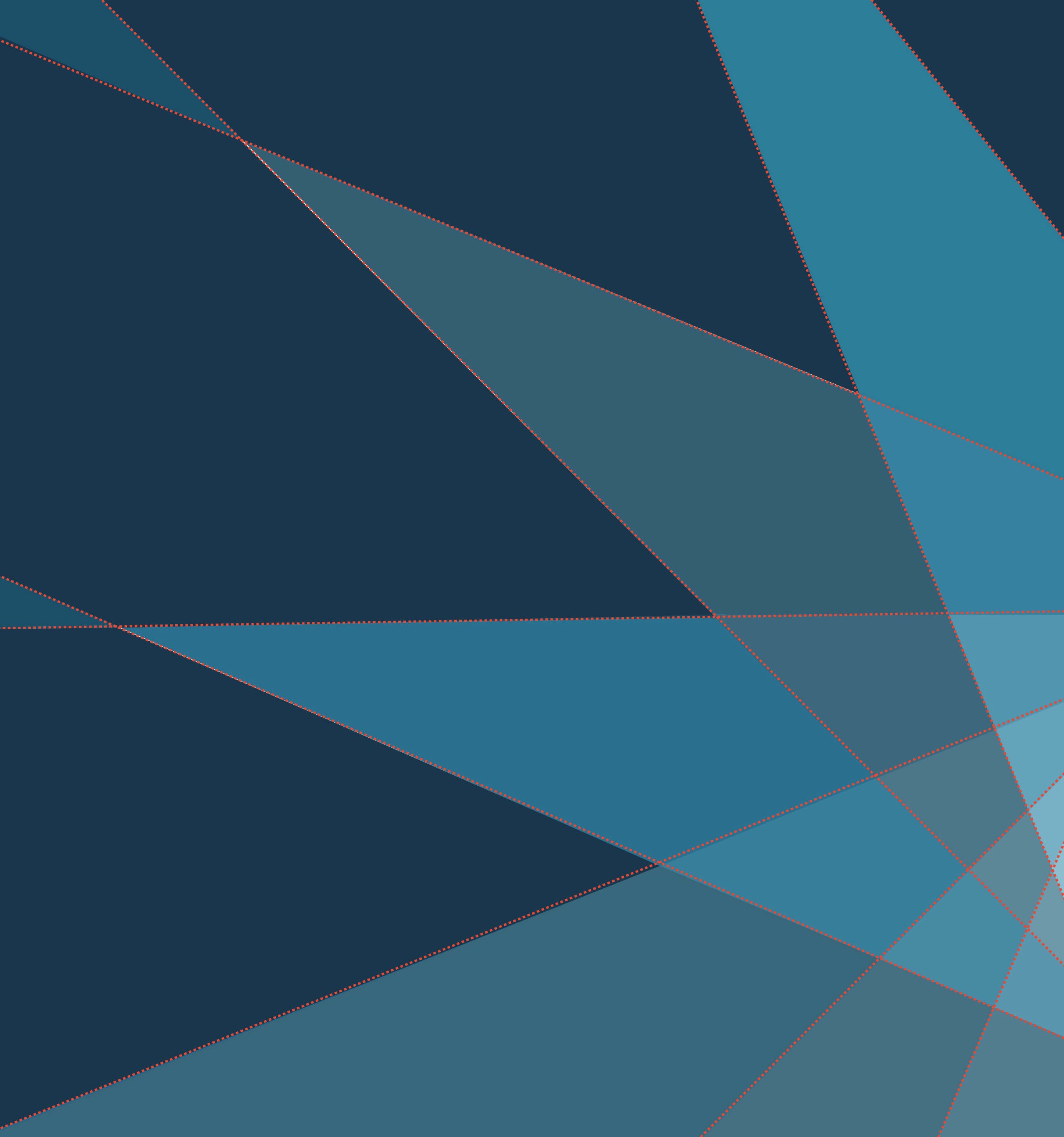 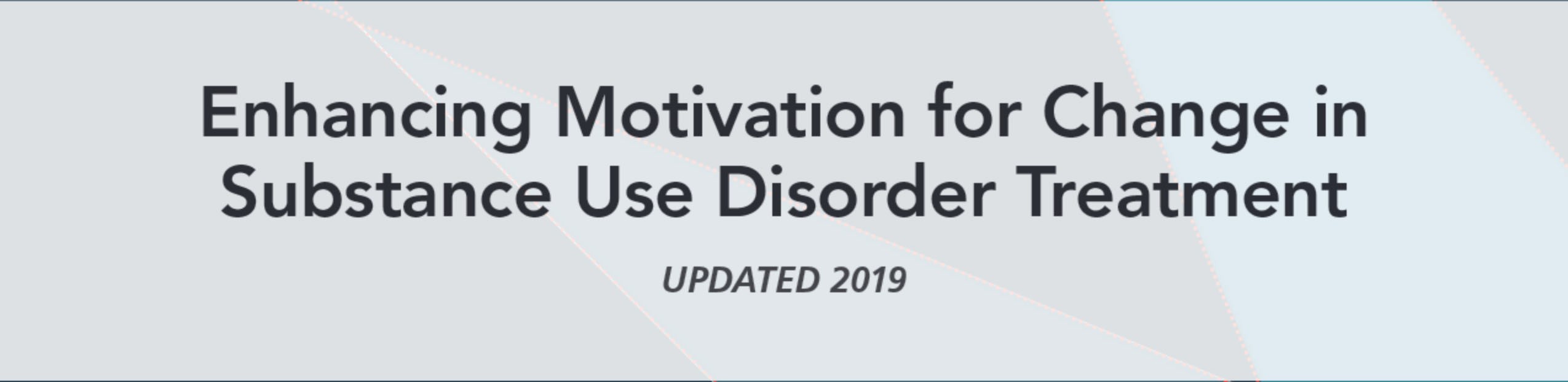 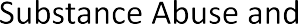 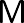 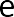 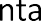 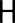 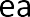 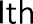 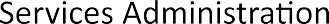 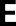 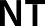 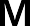 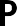 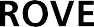 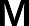 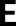 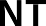 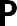 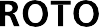 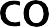 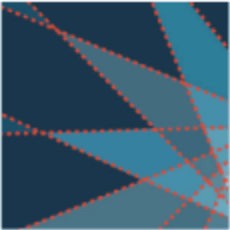 Chapter 3-Motivational Interviewing as a Counseling StyleMotivational interviewing is a person-centered counseling style for addressing the common problem of ambivalence about change."-Miller & Rollnick, 2073 , p . 21Ambivalence can be resolved by exploring the client's intrinsic motivations and values.Your alliance with the client is a collaborative part n ership to which you each bring important expertise.An empathic, supportive counseling style provides conditions under which change can occur.You can use Ml to effectively reduce or eliminate client substance use and other health-risk behaviors in many settings and across genders, ages, races, and ethnicities (DiClemente, Corno, Graydon, Wiprovnick, & Knoblach, 2017; Dillard, Zuniga, & Holstad, 2017; Lundahl et al., 2013).Analysis of more than 200 randomized clinical trials found significant efficacy of Ml in the treatment of SUDs (Miller & Rollnick, 2014).Chapter 3 explores specific Ml strategies you can use to help clients who misuse substances or who have substance use disorders (SUDs) strengthen their motivation and commitment to change their substance use behaviors. This chapter examines what's new in Ml, the spirit of Ml, the concept of ambivalence, core counseling skills, and the four processes of Ml, as well as the effectiveness of Ml in treating SUDs.Introduction to MlMl is a counseling style based on the following assumpt ions :Ambivalence about substance use and change is normal and is an important motivational  barrier to substance use behavior change.The Ml counseling style helps clients resolve ambivalence that keeps them from reaching personal goals. Ml builds on Carl Rogers' (1965) humanistic theories about people's capacity for exercising free choice and self-determination. Rogers identified the sufficient conditions for client change, which are now  called  "common  factors" of therapy, including counselor empathy (Miller & Moyers, 2017).As a counselor, your main goals in Ml are to express empathy and elicit clients' reasons for and commitment to changing substance use behaviors (Miller & Rollnick, 2013). Mlis particularly helpful when clients are in the Precontemplation and Contemplation stages  of the Stages of Change (SOC), when readiness to change is low, but it can also be useful throughout the change cycle.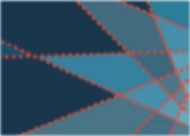 The Spirit of MlUse an Ml counseling style to support partnership with clients. Collaborative counselor­ client relationships are the essence of Ml, without which Ml counseling techniques are ineffective.Counselor Ml spirit is associated with positive client engagement behaviors (e.g., self-disclosure, cooperation) (Romano & Peters, 2016) and positive client outcomes in health-related behaviors (e.g., exercise, medication adherence) similar to thosein addiction treatment (Copeland, McNamara, Kelson, & Simpson, 2015).The spirit of Ml (Miller & Rollnick, 2013) comprises the following elements:Partnership refers to an active collaboration between you and the client. A client is more willing to express concerns when you are empathetic and show genuine curiosity about the client's perspective. In this partnership, you are influential, but the client drivesthe conversation.Acceptance refers to your respect for and approval of the  client. This doesn't  mean agreeing with everything the client says but is a demonstration of your intention  to  understand the client's point of view and concerns. In the context of Ml, there are four componentsof acceptance:Absolute worth: Prizing the inherent worth and potential of the clientAccurate empathy: An active interest in, and an effort to understand, the client's internal perspective reflected  by your  genuine curiosity and reflective listeningAutonomy support: Honoring and respecting a client's right to and capacity for self-directionAffirmation: Acknowledging the client's values and strengthsCompassion refers to your active promotion of the client's welfare and prioritization of client needs.Evocation elicits and explores motivations, values, strengths, and resources the client already has.To remember the four elements, use the acronym PACE (Stinson & Clark, 2017). The specific counseling strategies you use in your counseling approach should emphasize one  or  more  of these elements.Principles of Person-Centered Counseling Ml reflects a longstanding tradition of humanistic counseling and the person-centered approach ofCarl  Ro ge rs .  It is theoretically  linked to  his theoryof the "critical conditions for change," which states that clients change when they are engaged in a therapeutic relationship in which the counseloris genuine and warm, expresses unconditional positive regard, and displays accurate empathy (Rogers, 1965).Ml adds another dimension in your efforts to provide person-centered counseling. In Ml, the counselor follows the principles of person-centered counseling but also guides the conversation toward a specific, client-driven change goal. Ml is more directive than purely person-centered counseling; it is guided by the following broad person-centered counseling principles (Miller & Rollnick, 2013):SUD treatment services exist to help recipients. The needs of the  client take  precedence over the counselor's or organization's needs or goals.The client engages in a process of self-change.You facilitate the client's natural process of change.The client is the expert in his or her own life and has knowledge of what works and what doesn't.As the counselor, you do not make change happen.People have their own motivation, strengths, and resources. Counselors  help activate those resources.You are not responsible for coming up with all the good ideas about change, and you probably don't have the best ideas for any particular client.Change requires a partnership and "collaboration of expertise."You must understand the client's perspectives on his or her problems and need to change.The counseling relationship is not a power struggle. Conversations about change should not become debates. Avoid arguing with or trying to persuade the client that your  position is correct.Motivation for change is evoked from, not given to, the client.People make their own decisions about taking action. It is not a change goal until the client says so .The spirit of Ml and client-centered counseling principles foster a sound therapeutic alliance .Research on person-centered counseling approaches consistent with Ml in treating alcohol use disorder (AUD) found that several sessionsimproved client outcomes, including readiness to change and reductions in alcohol use (Barrio & Gual, 2016).What Is New in MlMuch has changed in Ml since Miller and Rollnick's original (1991) and updated (2002) work. Exhibit3.1 summarizes important changes to Ml based ondecades of research and clinical experience.Exhibit 3.2 presents common misconceptions about Ml and provides clarification of Mi's underlying theoretical assumptions and counseling approach, which are described in the rest of this chapter.AmbivalenceA key concept  in  Ml  is ambivalence.  It  is normal for people to feels two ways about making an important change in their lives. Frequently, client ambivalence is a roadblock to change, not alack of knowledge or skills about how to change (Forman & Moyers, 2019). Individuals  with SUDs are often aware of the risks associated with theirsubstance use but continue to use substances anyway. They may need to stop using substances, but they continue to use. The tension between these feelings is ambivalence.Ambivalence about changing substance use behaviors is natural. As clients move from Precontemplation to Contemplation, their feelings of conflict about change increase. Thistension may help move people toward change, but often the tension of ambivalence leads people to avoid thinking about the problem.They may tell themselves things aren't so bad (Miller & Rollnick, 2013). View ambivalence not as denial or resistance, but as a normalexperience in the change process. If you interpret ambivalence as denial or resistance,  you  are  likely to evoke discord between you and clients, whichis counterproductive.In Ml, your main goal is to evoke change talkand minimize evoking or reinforcing sustain talk in counseling sessions.Sustain Talk and Change Talk Recognizing sustain talk and change talk in clients will help you better explore andaddress their ambivalence. Sustain talk consistsof client statements that support  not changing a health-risk behavior, like substance misuse. Change talk consists of client statements that favor change (Miller & Rollnick, 2013). Sustaintalk and change talk are expressions  of  both  sides of ambivalence about change. Over time, Mlhas evolved in its understanding of what keeps clients stuck in ambivalence about change and what supports clients to move in the direction of changing substance use behaviors. Client stuckin ambivalence will engage in a lot of sustain talk, whereas clients who are more ready to  change will engage in more change talk with stronger statements supporting change.Greater frequency of client  sustain  talk  in  sessions is linked to  poorer  substance  use  treatment outcomes (Lindqvist,  Forsberg,  Enebrink, Andersson, & Rosendahl, 2017; Magill et al., 2014; Rodriguez, Walters, Houck, Ortiz, & Taxman, 2017). Conversely, Ml-consistent counselor  behavior focused on eliciting  and  reflecting  change  talk, more client change talk compared with sustain talk, and stronger commitment change talk are linked to better substance use outcomes (Barnett, Moyers,et al., 2014; Borsari et al., 2018; Houck, Manuel, & Moyers, 2018; Magill et al., 2014, 2018; Romano & Peters, 2016). Counselor empathy is also linked to eliciting client change talk (Pace et al., 2017).Another  development  in  Ml  is  the  delineation of different kinds of change  talk. The  acronym for change talk in Ml is DARN-CAT (Miller & Rollnick, 2013):Desire to change: This is expressed  in statements about wanting  something  different­ "! want to find an Alcoholics Anonymous (AA) meeting" or "I hope to start going to AA."Ability to change: This is expressed in statements about self-perception of capability­ "I could start going to  AA."Reasons to change: This is expressed as arguments for change-"l'd  probably learn more about recovery if I went to AA" or "Going to AA would help me feel more supported."Need to change: This is expressed in client statements about importance or urgency-"! have to stop drinking" or "I need to find a way to get my drinking under control."Commitment: This is expressed as a promise to change-"I swear I will  go  to  an AA meeting this year" or "I guarantee that I will start AA by next month."Activation: This is expressed in statements showing  movement  toward  action-"l'm  ready to go to my first AA meeting."Taking steps: This is expressed in statements indicating that the client has already done something to change-"I went to an AA meeting" or "I avoided a party where friends would be doing drugs."Exhibit 3.3 depicts examples of change talk and sustain talk that correspond to DARN-CAT.To make the best use of clients' change talk and sustain talk that arise in sessions, remember to:Recognize client expressions of change talk but don't worry about differentiating various kinds of change talk during a counseling session.Use reflective listening to reinforce and help clients elaborate on change tal k.Use DARN-CAT in conversations with clients.Recognize sustain talk  and  use  Ml strategies to lessen the impact of sustain talk on clients' readiness to change (see discussion ofresponding to change talk and sustain talk in the next section).Be aware that both sides of  ambivalence (change talk and sustain talk) will be present in your conversations with clients.A New Look at Resistance Understanding the role of resistance and how to  respond to  it  can help you maintaingood counselor-client rapport.  Resistance inSUD treatment has historically been considered a problem centered in the client. As Ml has developed over the years, its understanding of resistance has changed. Instead of emphasizingresistance as a pathological defense mechanism, Ml views resistance as a normal  part  of  ambivalence and a  client's  reaction  to  the  counselor's  approach in the moment (Miller & Rollnick, 2013).A client may express resistance in sustain talk that favors the "no change" side of ambivalence. The way you respond to sustain talk can contribute to the client becoming firmly planted in the status quo or help the client move toward contemplating change. For example, the client's show of ambivalence about change and your arguments for change can create discord in your therapeutic relationship.Client sustain talk is often  evoked  by discord  in the counseling relationship (Miller & Rollnick, 2013). Resistance is a two-way street. If discord arises in conversation, change direction or listen more carefully. This is an opportunityto respond in a new, perhaps surprising, way and to take advantage of the situation without being confrontational. This new way of looking at resistance is consistent with the principles of person-centered counseling described at the beginning of the chapter.Core Skills of MI: OARSTo remember the core counseling skills of Ml, use the acronym OARS (Miller & Rollnick, 2013):Asking Open questionsAffirmingReflective listeningSummarizingThese core skills are consistent with the principles of person-centered counseling and can be used throughout your work with clients. If you use these skills, you will more likely have greater successin engaging clients and less incidence of discord within the counselor-client relat io nship . These core skills are described below.Asking Open QuestionsUse open questions to invite clients to tell their story rather than closed questions, which merely elicit brief information. Open questions are questions that invite clients to reflect before answering and encourage them to elaborate.Asking open questions helps you understand their point of view. Open questions facilitate  a  dialog and do not require any particular response  from you. They encourage clients to do most of the talking and keep the conversation moving forward. Closed questions evoke yes/no or short answers and sometimes make clients feel as if they have to come up with the right answ er. One type of open question is actually a statement that begins with "Tell me about" or "Tell me more ab o ut ." The "Tell me about" statement invites clients to tell a story and serves as an open question.Exhibit 3.4 provides examples of closed and open questions. As you read these examples, imagine  you are  a client and notice the difference in how you might receive and respond to each kind of quest io n.There may be times when you must ask closed questions, for example, to gather information for a screening or assessment. However, if you use open questions-"Tell me about the last time you used methamphetamines"-you will often get the information you need and enhance the processof engagement. During assessment, avoid the question-and-answer trap, which can decrease rapport, become an obstacle to counselor-client engagement, and stall conversations.Ml  involves maintaining  a balance between asking questions and reflective listening (Miller & Rollnick,  2013). Ask  one  open question,  and follow it with two or more reflective listening responses.AffirmingAffirming is a way to express your genuine appreciation and positive regard for clients (Miller & Rollnick, 2013). Affirming clients supports and promotes self-efficacy. By affirming, you are saying, "I  see you, what you say matters, and I want to understand what you think and feel" (Miller & Rollnick, 2013). Affirming can boost clients' confidence about taking action. Using affirmations in conversations with clients consistently predicts positive client outcomes (Romano & Peters, 2016).When affirming:Emphasize client strengths, past successes, and efforts to take steps, however small, to accomplish change goals.Do not confuse  this type of feedback  with praise, which can sometimes be a roadblock to effective listening (Gordon, 1970; see Exhibit 3.5 below in the section "Reflective Listening").Frame your affirming statements with "you" instead of "I." For example,  instead of  saying "I am proud of you," which focuses more on you than on the client, try "You have worked really hard to get to where you are now in yourlife," which demonstrates your appreciation, but keeps the focus on the client (Miller & Rollnick, 2013).Use statements such as (Miller & Rollnick, 2013):"You took a big step in coming here today.""You got discouraged last week but kept going to your AA meetings. You are persistent.""Although things didn't turn out the way you hoped, you tried really hard, and that means a lot.""That's a good idea for how you can avoid situations where you might be temptedto drink."There may be ethnic, cultural, and even personal differences in how people respond to affirming statements. Be aware of verbal and nonverbal cues about how the client is reacting and beopen to checking out the client's reaction with an open question-"How was that for you to hear?" Strategies for  forming affirmations that account for cultural and personal differences include (Rosengren, 2018):Focusing on specific behaviors to affirm.Avoiding using "I."Emphasizing descriptions instead of evaluations.Emphasizing positive developments instead of continuing problems.Affirming interesting qualities and strengths of clients.Holding an awareness of client strengths instead of deficits as you formulate affirmations.Reflective ListeningReflective listening is the key component of expressing empathy. Reflective listening is fundamental to person-centered counseling in general and Ml in particular (Miller & Rollnick, 2013). Reflective listening (Miller & Rollnick, 2013):Communicates respect for and acceptance of clients.Establishes trust and invites clients to explore their own perceptions, values, and feelings.Encourages a nonjudgmental, collaborative relationship.Allows you to be supportive without agreeing with specific client statements.Reflective listening builds collaboration and a safe and open environment that is conducive to examining issues and eliciting the client's reasons for change. It is both an expression of empathy and a way to selectively reinforce change talk (Romano & Peters, 2016). Reflective listening demonstrates that you are genuinely interested in understanding the client's unique perspective, feelings, and values. Expressions of counselor empathy predict better substance use outcomes(Moyers, Houck, Rice, Longabaugh, & Miller, 2016). Your attitude should be one of acceptance but not necessarily approval or  agreement,  recognizing that ambivalence about change is normal.Consider ethnic and cultural differences when expressing empathy through reflective listening. These differences influence how both you and the client interpret verbal and nonverbal communications.EXPERT COMMENT: EXPRESSING EMPATHY WITH AFRICAN AMERICAN CLIENTSOne way I empathize with African American clients is, first and foremost, to be a genuine person (not just a counselor). Clients may begin the relationship asking questions about you the person, not the professional, in an attempt to locate you in the world. It's as if clients' internal dialog says, "As you try to understand me, by what pathways, perspectives, life experiences, and values are you coming to that understanding of me?"Typical questions my African American clients have asked me are:"Are you Christian?""Where are you from?""What part of town do you live in?""Who are your folks?""Are you married?"All of these are reasonable questions that work to establish a real, not contrived, relationship with the counselor. As part of a democratic partnership, clients have a right and, in some instances, a cultural expectation to know about the helper.On another level, many African Americans are very spiritual people. This spirituality is expressed and practiced in ways that supersede religious affiliations. Young people pat their chests and say, "I feel you," as a way to describe this sense of empathy. Understanding and working with this can enhance the counselor's expression of empathy. In other words, the therapeutic counselor-client alliance can be deepened, permitting another level of empathic connection that some mightcall an intuitive understanding and others might call a spiritual connection to each client. What emerges is a therapeutic alliance-a spiritual connection-that goes beyond what mere words can say. The more counselors express that side of themselves, whether they call it intuition or spirituality, the more intense the empathic connection the African American client will feel.Cheryl Grills, Ph.D., Consensus Panel MemberReflective listening is not as  easy  as it  sounds.  It  is not   simply  a  matter  of  being  quiet  while  the   client is sp eaking . Reflective listening requires you to make a mental hypothesis about the underlying meaning or feeling of client statements and then reflect that back to the client with your bestguess about his or her meaning or feeling (Miller & Rollnick, 2013). Gordon (1970) called this "active listening" and identified 12 kinds of responses that people often give to others that are not active listening and can actually derail a conversation.Exhibit 3.5 describes these roadblocks to listening.If you engage in any of these 12 activities,you are talking and not listening. However well intentioned, these roadblocks to listening shift the focus of the conversation from the client to the counselor. They are not consistent with the principles of person-centered counseling .Types of reflective listeningIn Ml, there are several kinds of reflective listening responses that range from simple (i.e., repeating or rephrasing a client statement) to complex (i.e., using different  words to  reflect the underlying meaning or feeling of a clientstatement). Simple reflections engage clients and let them know that you're genuinely interested in understanding their perspective. Complex reflections invite clients to deepen their self­ exploration (Miller  & Rollnick, 2013). In Ml,  there are special complex reflections that you can usein specific counseling situations, like using adouble-sided reflection when clients are expressing ambivalence about changing a substance use behavior. Exhibit 3.6 provides examples of simple and complex reflective listening responses to client statements about substance use.EXHIBIT 3.6. Types of Reflective Listening ResponsesSource: Miller & Ro i/n ick , 2073.46	Chapter 3Forming complex reflectionsSimple reflections are fairly straightforward. You simply repeat or paraphrase what the client said. Complex reflections are more challenging. A statement could have many meanings. The first step in making a complex reflection of meaning or feelings is to make a hypothesis in your mind about what the client is trying to say (Miller & Rollnick, 2013).Use these steps to form a mental hypothesis about meaning or feelings:If the client says, "I drink because I am lonely," think about the possible meanings of "lonely." Perhaps the client is saying, "I lost my spouse" or "It is hard for  me to  make friends"  or "I can't think of anything to say when I am with my family."Consider the larger conversational context. Has the client noted not having much of a social life?Make your best guess about the meaning of the client's statement.Offer a reflective listening response-"You drink because it is hard for you to make friends."Wait for the client's response. The client will tell you either verbally or nonverbally if your guess is correct. If the client continues to talk and expands on the initial statement, you are on target.Be open to being wrong. If you are, use client feedback to make another hypothesis about the client's meaning.Remember that reflective listening is about refraining from making assumptions about the underlying message of  client statements, making a hypothesis about the meaning or feeling of the statement, and then checking out your hypothesis by offering a reflective statement and listening carefully to the client's response (Miller & Rollnick, 2013). Reflective listening is basic to all of four Ml processes. Follow open questions with at leastone reflective listening response-but preferably two or three responses-before asking another question. A higher ratio of reflections to questions consistently predicts positive client outcomes (Romano & Peters, 2016). It takes practice to become skillful, but the effort is worth it becausecareful reflective listening builds a strong therapeutic alliance and facilitates the client's self­ exploration-two essential components of person­ centered counseling (Miller & Rollnick, 2013).The key to expressing accurate empathy through reflective listening is your  ability to  shift gears from being an expert  who gives advice to  being an individual supporting the  client's  autonomy and expertise in making decisions about changing substance use behaviors (Moyers, 2014).SummarizingSummarizing is a form of reflective listening that distills the essence of several client statements and reflects them back to him or her. It is not simply a collection of statements. You intentionally select statements that may have particular  meaning for the client and present them in a summary that paints a fuller picture of the client's experience than simply using reflections (Miller & Rollnick, 2013).There are several types of summarization in Ml (Miller & Rollnick, 2013):Collecting summary: Recalls a series of related client statements, creating a narrative toreflect on.Linking summary: Reflects a client statement; links it to an earlier statement.Transitional summary: Wraps up aconversation or task; moves the client along the change process.Ambivalence summary: Gathers client statements of sustain talk and change talk during a session. This summary should acknowledge sustain talk but reinforce and highlight change talk.Recapitulation summary: Gathers all of the change talk of many conversations. It is useful during the transition from one stage to the next when making a change plan.At the end of a summary, ask the client whether you left anything out. This opportunity lets the client correct or add more to the summary and often leads to further discussion. Summarizing encourages client self-reflection.Summaries reinforce key statements of movement toward change. Clients hear change talk once when they make a statement, twice when the counselor reflects it, and again when the counselor summarizes the discussion.Four Processes of MIMl has moved away from the idea of phases of change to overlapping processes that more accurately describe how Ml works in clinicalpractice. This change is a shift away from a linear, rigid model of change to a circular, fluid modelof change within the context of the counseling relationship. This section reviews these Ml processes, summarizes counseling strategies appropriate for each process, and integrates the four principles of Ml from previous versions.EngagingEngaging clients is the first step in all counseling approaches. Specific counseling strategies or techniques will not be effective if you and the client haven't established a strong working relationship.Ml is no exception to  this. Miller and Rollnick (2013) define engaging in Ml "as the process of establishing a mutually trusting and respectful helping relationship" (p. 40). Research supports the link between your  ability to  develop this kind of helping relationship and positive treatment outcomes such as reduced drinking (Moyers et al., 2016; Romano & Peters, 2016).Opening strategiesOpening strategies promote engagement in Ml by emphasizing OARS in the following ways:Ask open questions instead of closed questions.Offer affirmations of client self-efficacy, hope, and confidence in the client's ability to change.Emphasize reflective listening.Summarize to reinforce that you are listening and genuinely interested in the client's perspective.Determine the client's readiness to change or and specific stage in the SOC (see Chapters 1 and 2).Avoid prematurely focusing on taking action.Try not to  identify the client's treatment goals until you have sufficiently explored the client's readiness. Then you can address the client's ambivalence.These opening strategies ensure support for the client and help the client explore  ambivalence  in a safe setting. In the following initial conversation,the counselor uses OARS to establish rapport and address the client's drinking through reflective listening and asking open questions:Counselor: Jerry, thanks for coming in. (Affirmation) What brings you here today? (Open question)Client: My wife thinks I drink too much. She says that's why we argue all the time. She also thinks that my drinking is ruining my health.Counselor: So your wife has some concerns about your drinking interfering with your relationship and harming your health. (Reflection)Client: Yeah, she worries a lot.Counselor: You wife worries a lot about the drinking. (Reflection) What concerns you about it? (Open question)Client: I'm not sure I'm concerned about it, but I do wonder sometimes if I'm drinking too much.Counselor: You are wondering about the drinking. (Reflection) Too much for ...? (Open question that invites the client to complete the sentence)Client: For my own good, I guess. I mean it's not like it's really serious, but sometimes when I wake up in the morning, I feel really awful, and I can't think straight most of the morning.Counselor: It messes up your thinking, your concentration. (Reflection)Client: Yeah, and sometimes I have trouble remembering things.Counselor: And you wonder if these problems are related to drinking too much. (Reflection)Client: Well, I know it is sometimes.Counselor: You're certain that sometimes drinking too much hurts you. (Reflection) Tell me what it's like to lose concentration and have trouble remembering. (Open question in the form of a statement)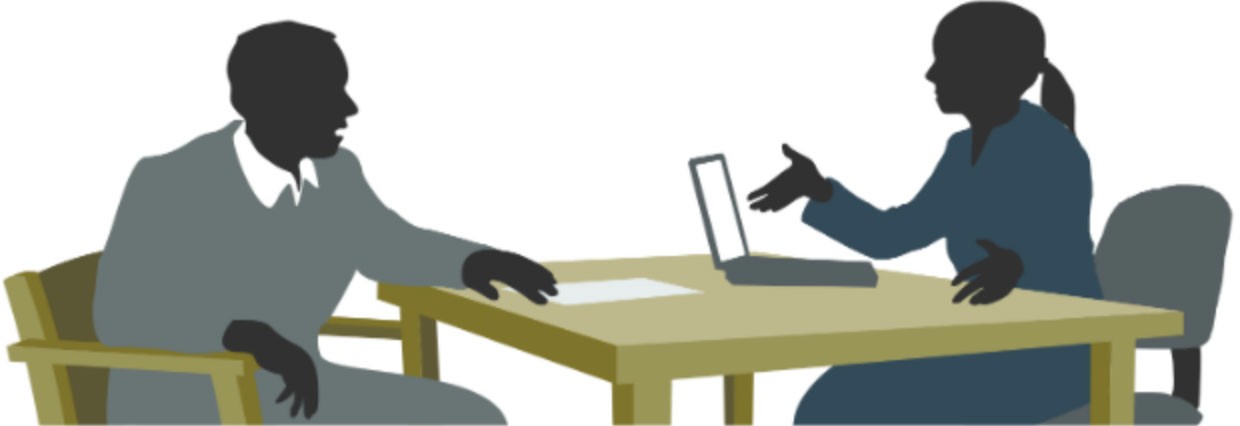 Client: It's kind of scary. I am way too young to have trouble with my memory. And now thatI think about it, that's what usually causes the arguments with my wife. She'll ask  me to  pick up something from the store  and when  I  forget to stop on my way home from work, she starts yelling at me.Counselor: You're scared that drinking is starting to have some  negative  effects  on what's important to you like your ability to think clearly and good communication with your wife. (Reflection)Client: Yeah. But I don't think  I'm  an  alcoholic or anything.Counselor: You don't think  you're  that  bad  off, but you do wonder if  maybe  you're  overdoing  it and hurting yourself and  your  relationship  with your wife. (Reflection)Client: Yeah.Counselor: You know, Jerry, it takes courage to come talk to a stranger about something that's scary to talk about. (Affirmation) What do you think? (Open question)Client: I never thought  of  it like that.  I  guess it is important to figure out what to do about my drinking.Counselor: So, Jerry, let's  take  a  minute to review where we are today. Your wife isconcerned about  how  much  you  drink.  You have been having trouble concentrating and remembering things and  are  wondering  if  that has to do with how much you are drinking.You are now thinking that you need to figure out what to do about the drinking. Did I miss anything? (Summary)Avoiding trapsIdentify and avoid traps to help preserve client engagement. The above  conversation  shows use of core Ml skills to  engage the client and help him feel heard, understood, and respected while moving the conversation toward change.The counselor avoids common traps that increase disengagement.Common traps to avoid include the following (Miller & Rollnick, 2013):The Expert Trap: People  often  see  a professional, like primary care physician or nurse practitioner, to get answers to questions andto help them make important decisions.  But relying on another person  (even  a  professional) to  have all the   answers is contrary to  the  spirit of Ml  and  the  principles  of  person-centered care. Both you and the client have expertise. You have knowledge and skills in listening and interviewing; the client has knowledge based  on his or her life experience. In your conversations with a client, remember that you do not haveto have all the answers, and trust that the client has knowledge about what is important to him or her, what needs to change, and what steps need to be taken to make those changes. Avoid falling into the expert trap by:Refraining from acting on the "righting reflex," the natural impulse to jump into action and direct the client toward a specific change. Such a directive style is likely to produce sustain talk and discord in the counseling relationship.Not arguing with the client. If you try to prove a point, the client predictably takes the opposite side. Arguments with the client can rapidly degenerate into a power struggle and do not enhance motivation for change.The Labeling Trap: Diagnoses and labels like "alcoholic" or "addict" can evoke shame in clients. There is no evidence that forcing a client to accept a label is helpful; in fact,it usually evokes discord in the counseling relationship. In the conversation above, the counselor  didn't  argue  with  Jerry  about  whether he is an "a lco ho lic . " If the counselor haddone so, the outcome would likely have been different:Client: But I don't think  I'm  an  alcoholic or anything.Counselor: Well, based on what you've told me, I think we should do a comprehensive assessment  to  determine  whether  or  not you are.Client: Wait a minute.  That's  not  what  I came for. I don't think counseling is going to help me.The Question-and-Answer Trap: When your focus is on getting information from a client, particularly during an assessment, you andthe client can easily fall into the question-and­ answer trap. This can feel like an interrogation rather than a conversation. In addition, a pattern of asking closed questions and giving short answers sets you up in the expert role, and the client becomes a passive recipient of the treatment intervention instead of an active partner in the process. Remember to ask open questions, and follow them with reflective listening responses to avoid the question-and­ answer trap.The Premature Focus Trap: You can fall into this trap when you focus on an agenda for change before the client is ready-for example,  jumping into  solving  problems  before  developing  a strong working alliance. When you focus on an issue that is important to you (e.g., admission  to an inpatient treatment program) but not to the client, discord will occur. Remember that your approach should match where the client is with regard to his or her readiness to change.The Blaming Trap: Clients often enter treatment focused on who is to blame for their substance use problem. They may feel guarded and defensive, expecting you to judge them harshly as family, friends, coworkers, or others may have. Avoid the blame trap by immediately reassuring clients that you are uninterested in blaming anyone and that your role is to listen to what troubles them.FocusingOnce you have engaged the client, the next step in Ml is to find a direction for the conversation and the counseling process as a whole. This is called focusing in Ml. With the client, you develop a mutually agreed-on agenda  that  promotes change and then identify a specific target behavior to discuss. Without a clear focus, conversations about change can be unwieldy and unproductive (Miller & Rollnick, 2013).Deciding on an agendaMl is essentially a conversation you and the client have about change. The direction of the conversation is influenced by the client, thecounselor, and the clinical setting (Miller & Rollnick, 2013). For example, a client walking through  the door of an outpatient SUD treatment program understand that his or her use of alcohol and other drugs will be on the agenda.Clients, however, may be mandated to treatment and may not see their substance use as a problem, or they may have multiple issues (e.g., child care, relational, financial, legal problems) that interfere with recovery and that need to be addressed.When clients bring multiple problems to the table or are confused or  uncertain  about the direction of the conversation, you can engage in agenda mapping, which is a process consistent with Mlthat helps you and clients decide on the counseling focus. Exhibit 3.7 displays the components in an agenda map.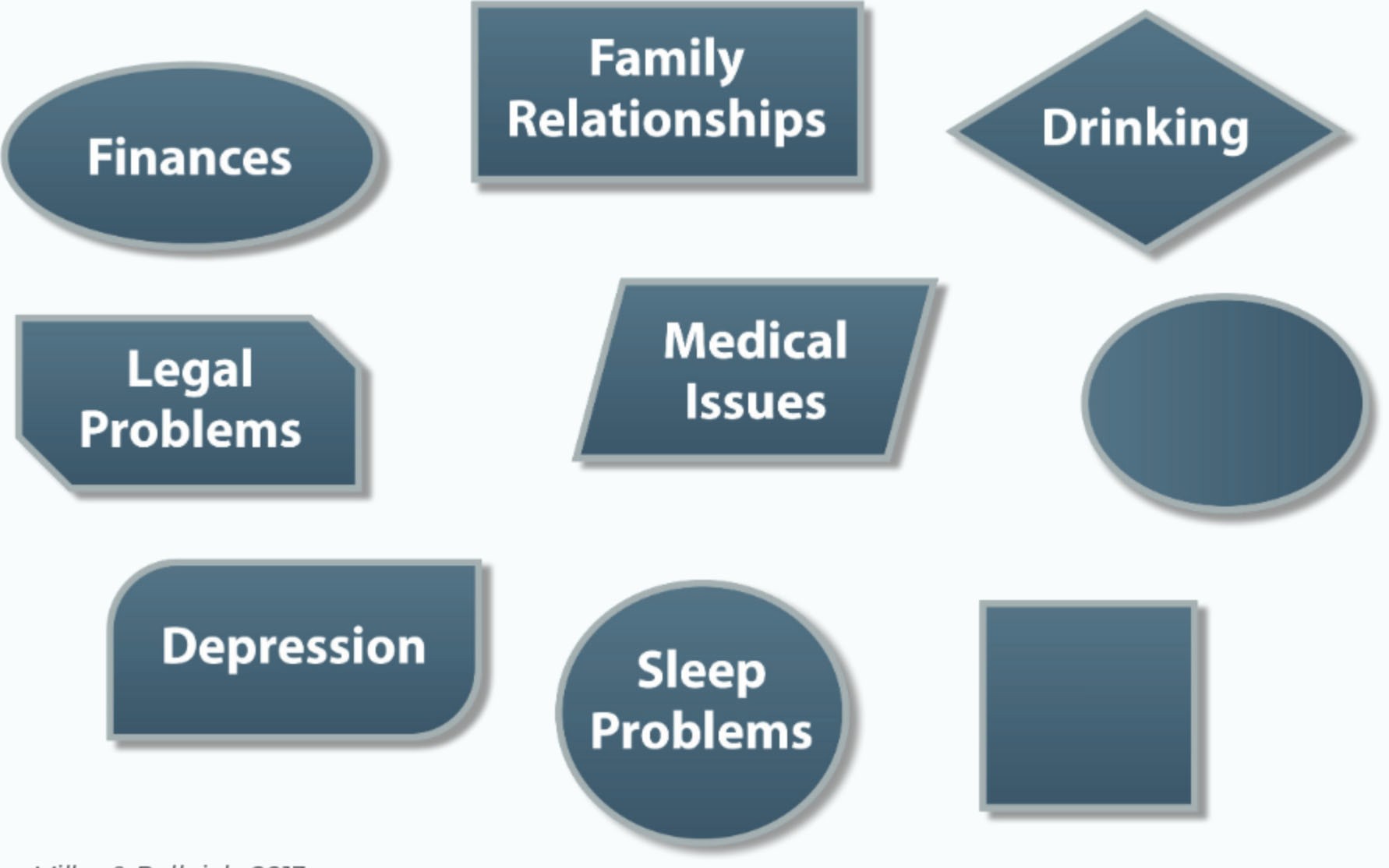 EXHIBIT 3.7. Components in a Sample Agenda MapSource : Miller & Ro i/nic k, 2073.To engage in agenda mapping (Miller & Rollnick, 2013):Have an empty agenda map handout handy, or draw 8 to 10 empty circles or shapes on a blank paper.Present the empty agenda map or the sheet of paper to the client by saying, "I know you were referred here to address [name the problem, such as drinking], but you may have other concerns you want to discuss. I'd like to take a few minutes and write down things you may want to talk about. That way, we'll have a map we can look at to see whether we're headed in the right direction. How does that sound?"Write a different concern or issue in each circle . Leave two or three circles blank so that you can add a new client concern or suggest a topic that may be important to discuss. If you suggesta topic, frame it in a way that asks  permission  and  leaves the  choice to  the  client: "You've mentioned a few different concerns that are important to  discuss.  Would  it  be  okay to  also talk about [name the problem, such as drug use] because that's why you were referred to treatment?"Ask the client what the most pressing concern is: "You've mentioned  several  things you'd  like to talk about . (Summarize) Where would you like to start?"Leave time to guide the client back to the substance  use concern  if  not  discussed  during the session.Keep the map as a visual record, and refer back to it with the client as a  reminder  of  the  focus and direction of the counseling process . Add and delete topics as needed.Remember to use OARS throughout this process to move the conversation along.Identifying a target behaviorOnce you and the client agree on a general direction, focus on a specific behavior the client is ready to discuss. Change talk links to a specific behavior change target (Miller & Roll nick, 2010); you can't evoke change talk until you  identify a target behavior.  For example,  if the  client is ready to discuss drinking, guide the conversation toward details specific to that concern. A sample of such a conversation follows:Counselor: Marla, you said you'd like to talk about your drinking. It would help if you'd give me a sense of what your specific concerns are about drinking.  (Open question  in the  form of a statement)Client: Well, after work I go	home to my apartment  and I  am	so	tired; I don't  want  to do anything but watch TV, microwave a meal, and drink till I fall asleep. Then I wake up witha big hangover in the morning and have a hard time getting to work on time. My supervisor has given me a warning.Counselor: You're worried that the  amount you drink  affects your sleep  and ability to  get to work on  time. (Reflection) What do  you think you'd like to change about the drinking? (Open question)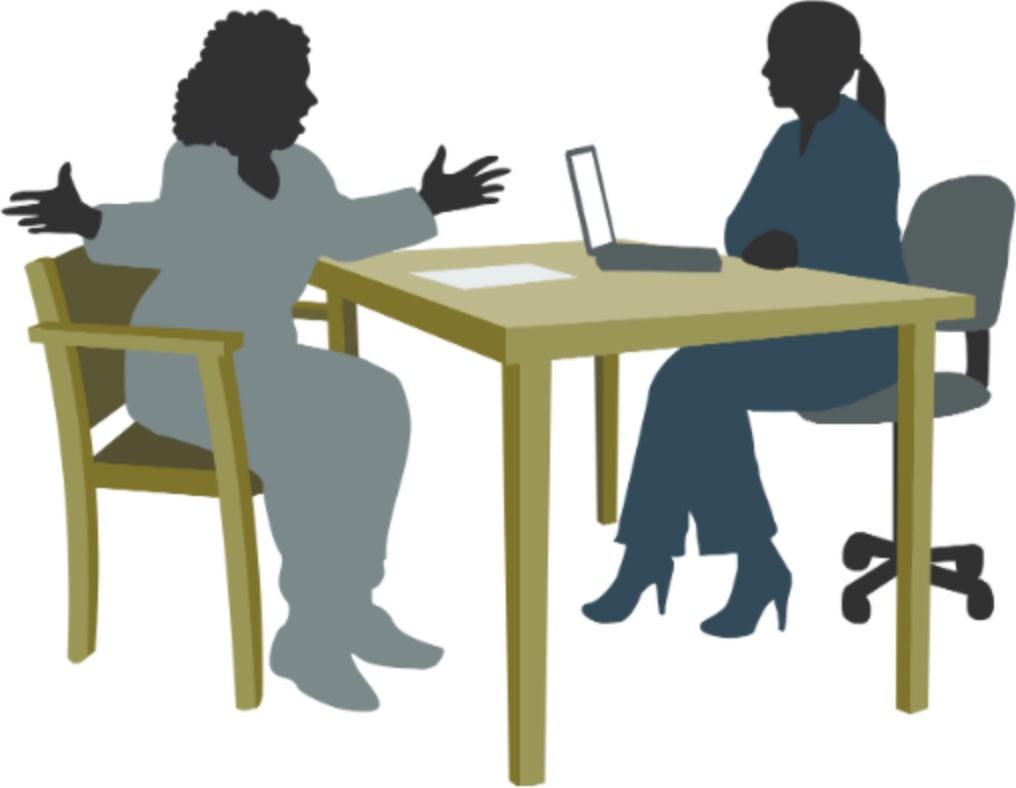 Client: I think I need  to  stop  drinking  completely for a while, so I can	get	into a healthysleep pattern.Counselor: So I'd like to put stop drinking for a while on the map, is that okay? [Askspermission. Pauses. Waits for permission.] Let's focus our conversations on that goal.Notice that this client is already expressing change talk about her alcohol use. By narrowing the focus from drinking as a general concern tostopping drinking as a possible target behavior, the counselor moved into the Ml process of evoking.EvokingEvoking elicits client motivations for change. It shapes conversations in ways that encourage clients, not counselors, to argue for change.Evoking is the  core of  Ml and  differentiates it from other counseling methods (Miller & Rollnick, 2013). The following sections explore evokingchange talk, responding to change talk and sustain talk, developing discrepancy, evoking hope and confidence to support self-efficacy, recognizing signs of readiness to change, and askingkey questions.Evoking change talkEngaging the client in the process of change is the fundamental task of Ml. Rather than identifying the problem and promoting ways to solve it, your task is to help clients recognize that their use of substances may be contributing to their distress and that they have a choice about howto moveforward in life in ways that enhance their health and well-being. One signal that clients' ambivalence about change is decreasing is when they start to express change talk.The first step to evoking change talk is to ask open questions. There are seven kinds of change talk, reflected in the DARN acronym. DARN questions can help  you  generate  open  questions that evoke change talk. Exhibit 3.8 provides examples of open questions that  elicit change  talk  in preparation for taking steps to change.EXHIBIT 3.8. Examples of Open Questions to Evoke Change Talk Using DARNSource: Miller & Roi/nick, 2073. Motivational Interviewing: Helping People Change (3rd ed.}, pp. 777 - 773 .Adapted with permission from Guilford Press.Other strategies for evoking change talk (Miller & Rollnick, 2013) include:Eliciting importance of change. Ask an open question that elicits "Need" change talk (Exhibit 3.8): "How important is it for you to [name the change in the target behavior, such as cutting back on drinking]?" You can also use scaling questions such as those in the Importance Ruler in Exhibit 3.9 to help the client explore change talk about need more fully.EXHIBIT 3.9. The Importance Ruler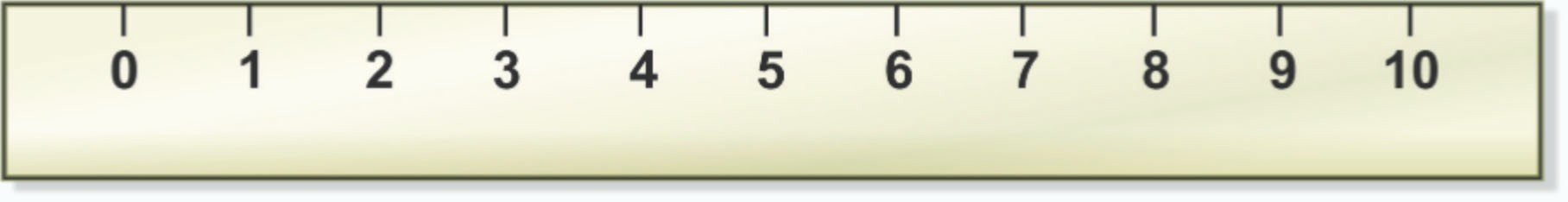 Not Important	Extremely ImportantInitial question : "On a scale of Oto 70, how important is it for you to change [name the target behavior, like how much the client drinks} if you decided to?"Follow-up question l: "How are you at a {fill in the number on the scale} instead of a {choose a lower number on the scale}?" When you use a lower number, you are inviting the client to reflect on how he or she is already considering change. If you use a higher num ber, it will likely evoke sustain talk {Miller & Rollnick, 2073). Notice the difference in the following examp les:Lower numberCounselor: You mention that you are at a 6 on the importance of quitting drinking . How are you at a 6 instead of a 3?Client: I'm realizing that drinking causes more problems in my life now than when I was young er.Higher numberCounselor: You mention that you are at a 6 on the importance of quitting drinking . How are you at a 6 instead of a 9?Client: Well, I am just not ready to quit right this second .In the higher number example, the counselor evokes sustain talk, but it is still useful information and can be the beginning of a deep conversation about the client's readiness to change.Follow-up question 2: "What would help move from a [fill in the number on the scale] to a [choose a slightly higher number on the sca le]?" This question invites the client to reflect on reasons to increase readiness to change .Exploring extremes. Ask the client to identify the extremes of the  problem; this enhances his or her motivation. For example: "What concerns you the most about [name the target behavior, like using cocaine]?"Looking back. To point out discrepancies and evoke change talk, ask the  client about what  it was like before experiencing substance useproblems, and compare that response with what it is like now. For example: "What was it like before you started using heroin?"Looking forward. Ask the client to envision what he or she would like for the future. This can elicit change talk and identify goals to work toward. For example: "If you decided to[describe the change in target behavior, such as quit smoking], how do you think your life would be different a month, a year, or 5 years from now?"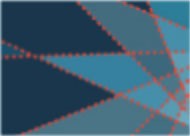 Reinforce change talk by reflecting it back verbally, nodding, or making approving facial expressions and affirming statements. Encourage the client to continue exploring the possibility of change by asking for elaboration, explicit examples, or details about remaining concerns. Questions that begin with "What else" effectively invite elaboration.Your task is to evoke change talk and selectively reinforce it via  reflective  listening.  The  amount of change talk versus sustain talk is linked toclient  behavior  change  and   positive  substance use outcomes (Houck et al., 2018; Lindqvist et al., 2017; Magill et al., 2014).Responding to change talk and sustain talkYour focus should be on evoking change talk and minimizing sustain talk . Sustain talk expresses the side of ambivalence that favors continuing one's pattern of substance use. Don't argue with the client's sustain talk, and don't try to persuade the client to take the change side of ambivalence.There are many ways to respond to sustain talk that acknowledge it without getting stuck in it. You can use (Miller & Rollnick, 2013):Simple reflections. Acknowledge sustain talk with a simple reflective listening response.This validates what the client has said and sometimes elicits change talk. Give the client an opportunity to respond before moving on.Client: I don't plan to quit drinking anytime soon.Counselor: You don't think that abstinence would work for you right now.Amplified reflections. Accurately reflect the client's statement but with emphasis (and without sarcasm). An amplified reflection overstates the client's point of view, which can nudge the client to take the other side of ambivalence (i.e., change talk).Client: But I can't quit smoking pot. All my friends smoke pot.Counselor: So you really can't quit because you'd be too different from your friends.Double-sided reflections. A double-sided reflection acknowledges sustain talk, then pairs it with change talk either in the same client statement or in a previous statement.It acknowledges the client's ambivalence yet selectively reinforces change talk. Use "and" to join the two statements and make change talk the second statement (see Counselor Response in Exhibit 3.6).Client: I  know I  should quit smoking  now that  I am pregnant. But I tried to go cold turkey before, and it was just too hard.Counselor: You're worried that you won't be able to quit all at once, and you  want your baby to be born healthy.Agreements with a twist. A subtle strategy is to agree, but with a slight twist or change of direction that moves the discussion forward.The twist should be said without emphasis or sarcasm.Client: I can't imagine what I would do if I stopped drinking. It's part of who I am. How could I go	to  the	bar and hang out withmy friends?Counselor: You just wouldn't be you without drinking. You have to  keep drinking  no matter how it effects your health.Reframing. Reframing acknowledges the client's experience yet suggests alternative meanings. It invites the client to consider a different perspective (Barnett, Spruijt-Metz, eta l. , 2014). Reframing is also a way to refocus the conversation from emphasizing sustain talk to eliciting change talk (Barnett,  Spruijt-Metz,  et al., 2014).Client: My husband always nags me about my drinking and calls me an alcoholic. It bugs me .Counselor: Although your husband  expresses it in a way that frustrates you, he really cares and is concerned about the drinking.A shift in focus. Defuse discord and tension by shifting the conversational focus.Client: The way you're talking, you think I'm an alcoholic, don't you?Counselor: Labels aren't important to me. What I care about is how to best help you.Emphasis on personal autonomy. Emphasizing that people have choices (even if all the choices have a downside) reinforces personal autonomy and opens up the possibility for clients to choose change instead of the status quo. When you make these statements, remember to use a neutral, nonjudgmental tone, without sarcasm. A dismissive tone can evoke strong reactions from the client.Client: I am really not interested in giving up drinking completely.Counselor: It's really up to you. No one can make that decision for you.All of these strategies have one thing in common: They are delivered in the spirit of Ml.Developing discrepancy: A values conversationDeveloping discrepancy has been a key element of Ml since its incept ion. It was originally one of the four principles of Ml. In the current version, exploring the discrepancy between clients' values and their substance use behavior has been folded into the evoking process. When clients recognize discrepancies in their values, goals, and hopes for the future, their motivation to change increases.Your task is to help clients focus on how their behavior conflicts with their values and goals. The focus is on intrinsic motivation. Ml doesn't work if you focus only on how clients' substance use behavior is in conflict with external pressure (e.g., family, an employer, the court) (Miller & Rollnick, 2013).To facilitate discrepancy, have a values conversation to explore what is important to the client (e.g., good heath, positive relationships with family, being a responsible member of the community, preventing another hospitalization, staying outof jail), then highlight the conflict the client feels between his or her substance use behaviors and those values. Client experience of discrepancy between values and substance use behavior is related to better client outcomes (Apodaca & Longabaugh, 2009).This process can raise uncomfortable feelings like guilt or shame. Frame the conversation by conveying acceptance, compassion, andaffirmation. The paradox of acceptance is that it helps people tolerate more discrepancy and, instead of avoiding that tension, propels themtoward change (Miller & Rollnick, 2013). However, too much discrepancy may overwhelm the client and cause him or her to think change is not possible (Miller & Rollnick, 2013).To help a client perceive discrepancy, you can use what is sometimes termed the "Columbo approach." Initially developed by Kanfer & Schefft (1988), this approach remains a staple of Ml andis particularly useful with a client who is in thePrecontemplation stage and needs to be in charge of the conversation. Essentially, the counselor expresses understanding and continuously seeksclarification of the client's problem but appears unable to perceive any solution.EXPERT COMMENT: THE COLUMBO APPROACHSometimes I use what I refer to as the Columbo approach to develop discrepancy with clients. In the old Columbo television series, Peter Falk played a detective named Columbo who had a sense of what had really occurred but used a somewhat bumbling, unassuming, Socratic style of querying his primesuspect, strategically posing questions and making reflections to piece together a picture of what really happened . As the pieces began to fall into place, the object of Columbo's investigation would often reveal the real story.The counselor plays the role of a detective who is trying to solve a mystery but is having a difficult time because the clues don't add up. The"Columbo counselor" engages the client in solving the mystery:Example #1: "Hmm. Help me figure this out. You've told me that keeping custody of your daughter and being a good parent are the most important things to you now. How does your heroin use fit in with that?"Example #2: "So, sometimes when you drink during the week, you can't get out of bed to get to work. Last month, you missed 5 days. But you enjoy your work, and doing well in your job is very important to you."In both cases, the counselor expresses confusion, which allows the client to take over and explain how these conflicting desires fit together.The value of the Columbo approach is that it forces the client, rather than the counselor, to grapple with discrepancies and attempt to resolve them. This approach reinforces the notion that the client is the expert on his or her behavior and values. The client is truly the only one who can resolve the discrepancy. If the counselor attempts to do this instead of the client, the counselor risks making the wrong interpretation, rushing to the client to conclusions rather than listening to the client's perspective, and, perhaps most important, making the client a passive rather than an active participant in the process.Cheryl Grills, Ph.D ., Consensus Panel MemberIn addition to providing personalized feedback (as discussed in Chapter 2), you can facilitate discrepancy by (Miller & Rollnick, 2013):Identifying personal values. For clients to feel discrepancy between their values and actions, they need to recognize what thosevalues are. Some clients may have only a vague understanding of their values or goals. A tool to help you and clients explore values is the Values Card Sort.Print different values like "Achievement-to have important accomplishments" (Miller & Rollnick, 2013, p. 80) on individual cards.Invite clients to sort the cards into piles by importance; those that are most  important are place in one pile, and those that are least important are in another pile.Ask clients to pick up to 10 cards from the most important pile; converse about each one.Use OARS to facilitate the co nve rs at io ns .Pay attention to statements about discrepancy between these important values and clients' substance use behaviors, and reinforce these statements.A  downloadable,  public   domain   version   of the Value Card Sort activity is available online (www.mot ivat io  nali  nte rv ie  wing.o  rg/s ites/  default/files/valuescardsort 0.pdf).Providing information. Avoid being the expert and treating clients as passive recipientswhen giving information about the negative physical, emotional, mental, social, or spiritual effects or consequences of substance misuse. Instead, engage  the  client  in  a  process  of mutual exchange. This process is called Elicit­ Provide-Elicit (EPE) and has three steps (Miller & Rollnick, 2013):Elicit readiness or interest in the information. Don't assume that clients are interested in  hearing  the  information  you want to offer; start by asking permission. For example: "Would it be okay if I shared some information with you about the health risks of using heroin?" Don't assume that clients lack this kno wle  dg e. Ask what they already  know about the risks of using heroin. For example: "What would you most  like  to  know  about the health risks of heroin use?"Provide information neutrally (i.e., without judgement).  Prioritize  what  clients  have said they would most like to know. Fill in knowledge gaps. Present the information clearly and in small chunks . Too much information can overwhelm clients. Invite them to ask more questions about the information you're providing.Elicit clients' understanding of the information. Don't assume that you know how clients will react to the information you have provided. Ask questions:"So, what do you make of this information?""What do you think about that?""How does this information  impact the way you might be thinking about[name the substance use behavior, suchas drinking]?"-	Allow clients plenty of time to consider and reflect on the information you presented.Invite them to ask questions for clarification. Follow clients' responses to your  open questions with reflective listening statements that emphasize change  talk  whenever  you hear it . EPE is an Ml strategy to facilitate identifying discrepancy and is an effective and respectful way to give advice to clients about behavior change  strategies  during the planning process.Exploring others' concerns. Another way to build discrepancy is to explore the clients' understanding  of the concerns other people have expressed about their substance use. This differs from focusing on the external pressure that a family member, an employer, or the criminal justice system may be putting on clients to reduce or abstain from substance use. The purpose is to invite clients to explore the impact of substance use behaviors on the people with whom they are emotionally connected in a nonthreatening way. Approach this conversation from a place of genuine curiosity and even abit of confusion (Miller & Rollnick, 2013). Here is a brief example of what this conversation might look like using an open question  about a significant other's concern, where reflecting sustain talk actually has the effect of eliciting change talk:Counselor: You mentioned that your husband is concerned about your drinking. What do  you think concerns him? (Open questio n)Client: He worries about everything. The other day, he got really upset because I drove a block home from a friend's house after a p art y. He shouldn't worry so much. (Sustain talk)Counselor: He's worried that you could crash and hurt yourself or someone else or get arrested for driving under the influence. But you think his concern is overblown. (Complex reflection)Client: I can see he may have a point. I really shouldn't drive after drinking. (Change talk)Evoking hope and confidence to support self-efficacyMany clients do not have a well-developed sense of self-efficacy. They find it hard to believe that they can begin or maintain behavior change.Improving self-efficacy requires eliciting confidence, hope, and optimism that change, in general, is possible and that clients, specifically,can change. This positive impact on self-efficacy may be one of the ways Ml promotes behavior change (Chariyeva et al., 2013).One of the most consistent predictors of positive client behavior change is "ability" change talk (Romano & Peters, 2016). Unless a client believes change is possible, the perceived discrepancy between desire for change and feelings of hopelessness about accomplishing change is likely to result in continued sustain talk and no change.When clients express confidence in their ability to change, they are more likely to engage in behavior change (Romano & Peters, 2016).Because self-efficacy is a critical component of behavior change, it is crucial that you also believe in clients' capacity to reach their goals. You can help clients strengthen hope and confidencein Ml by evoking confidence talk. Here are two strategies for evoking confidence talk (Miller & Rollnick, 2013):Use the Confidence Ruler (Exhibit 3.10) and scaling questions to assess clients' confidence level and evoke confidence talk.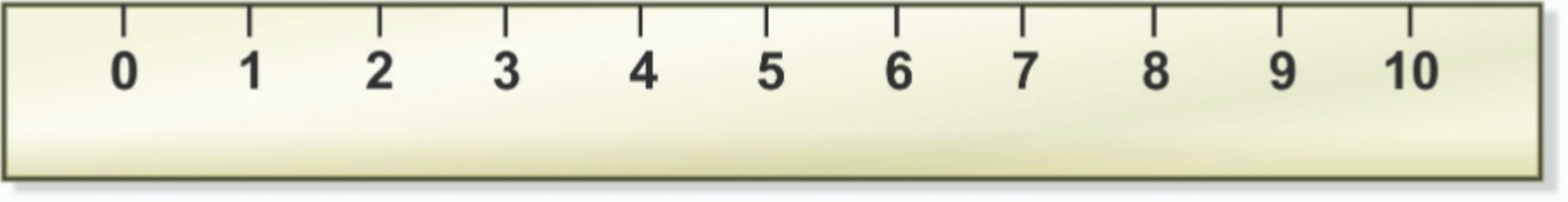 Ask open questions that evoke client strengths and abilities. Follow the open questionswith reflective listening res ponses . Here are some examples of open questions that elicit confidence talk:"Knowing yourself as well as you do, how do you think you could [name the target behavior change, like cutting back on smoking marijuana]?""How have you made difficult changes in the past?""How could you apply what you learned then to this situation?""What gives you confidence that you could [name the target behavior change, like stopping cocaine use]?"In addition, you can help enhance clients' hope and confidence about change by:Exploring clients' strengths and brainstorming how to apply those strengths to thecurrent situation.Giving information via EPE about the efficacy of treatment to increase clients' sense ofself-efficacy.Discussing what worked and didn't work in previous treatment episodes and offering change options based on what worked before.Describing how  people  in  similar  situations have successfully changed their behavior. Otherclients in treatment can serve as role models and offer encouragement.Offering some cognitive tools,  like the  AA slogan "One day at a  time" or  "Keep  it simple" to break down an  overwhelming  task  into smaller changes that may be more manageable.Educating clients about the biology of addiction and the medical effects of substance use to alleviate shame and instill hope that recoveryis possible.Engaging, focusing, and evoking set the stage for mobilizing action to change. During these Mlprocesses, your task is to evoke DARN change talk. This moves the client along toward taking action to change substance use behaviors. At this point, your task is to evoke and respond to CAT change talk.Recognizing signs of readiness to change As you evoke and respond to DARN change talk, you will begin to  observe these signs of  readiness to change in the client's statements (Miller &Rollnick, 2013):Increased change talk: As DARN change talk increases, commitment and activation change talk begin to be expressed. The client may show optimism about change and an intention to change.Decreased sustain talk: As change talk increases, sustain talk decreases. When change talk overtakes sustain talk, it is a sign that the client is moving toward change.Resolve: The client seems more relaxed. The client talks less about the problem, and sometimes expresses a sense of resolution.Questions about change: The client  asks what to do about the problem, how people change if they want to, and so  forth.  For example: "What do people do to get off pain pills?"Envisioning: The client begins to talk about life after a change, anticipate difficulties, or discuss the advantages of change. Envisioning requires imagining something different-not necessarily how to get to  that something  different,  but simply imagining how things could be different.Taking steps: The client begins to  experiment with small steps  toward  change  (e.g.,  going  to an AA meeting, going without drinking for a few days, reading a self-help book). Affirming small change steps helps the client build  self-efficacy and confidence.When you notice these signs of readiness to change, it is a good time to offer the client a recapitulation summary in which you restate his or her change talk and minimize reflections of sustain talk. The recapitulation summary is a good way to transition into asking key questions (Miller & Rollnick, 2013).Asking key questionsTo help a client move from preparing to  mobilizing for change, ask key questions (Miller & Rollnick, 2013):"What do you think you will do about your drinking?""After reviewing the situation, what's the next step for you?""What do you want to do about your drug use?""What can you do about your smoking?""Where do you go from here?""What you might do next?"When the client  responds with  change talk  (e.g., "I intend to stop using heroin"), you can move forward to the planning process. If the client responds with sustain talk (e.g., "It would be too hard for me to quit using heroin right now"), youshould go back to the evoking process. Remember that change is not a linear process for most people.Do not jump into the planning process if the client expresses enough sustain talk to indicate not being ready to take the next step. The ambivalence about taking the next step may be uncertainty about giving up the substance use behavior or a lack of confidence about being able to make the change.PlanningYour task in the process is to help the client develop a change plan that is acceptable, accessible, and appropriate. Once a client decides  to change a substance use behavior, he or shemay already have ideas about how to make that change. For example, a client may have previously stopped smoking cannabis and already knows what worked in the past. Your task is to simply reinforce the client's plan.Don't assume that all clients need a structured method to develop a change plan. Many people can make significant lifestyle changes and initiate recovery from SUDs without formal assistance (Kelly, Bergman, Hoeppner, Vilsaint, & White, 2017). For clients who need help developinga change plan, remember  to  continue  using Ml techniques and OARS to move the processfrom why change and what to change to how to change (Miller & Rollnick, 2013). A change plan is like a  treatment  plan  but  broader  (e.g.,  going  to an addiction treatment program may be part of a change plan), and the client, rather than you or the treatment program, is the driver of the planning process (Miller & Rollnick, 2013).Identifying a change goalPart of planning is working with the client to identify or clarify a change goal. At this point, the client may have identified a change goal. For example, when you ask a key question such as "What do you want to do about the drinking?" theclient might say, "I want to cut back to two drinks a day on weekends." In  this situation, the  focus shifts to developing a plan with specific steps the client might take to reach the change goal. If the client is vague about a change goal and says,  "I  really  need to do something  about  my  drinking,"  the  first step is to help the client clarify the change goal.Here is an example of a dialog that helps the client get more specific:Counselor: You are committed to making some changes to your drinking. (Reflection) What would that look like? (Open question)Client: Well, I tried to cut back to  one  drink a day, but all I could think about was going to the bar and  getting  drunk. I  cut	back for 2 days but did end up back at the bar, and then it just got worse from there. At this point, I  don't  think  I can just cut back.Counselor: You made a good-faith effort to control the drinking and learned a lot from that experiment. (Affirmation) You now think that cutting back is probably not a good strategy for you. (Reflection)Client: Yeah. It's time to quit. But I'm not sure I can do that on my own.Counselor: You're ready to quit drinking completely and realize that you could use some help with making that kind of change. (Reflection)Client: Yeah. It's time to give it up.Counselor: Let's review the conversation,(Summarization) and then talk about next steps.The counselor uses OARS to help the client clarify the change goal. The counselor also hears that the client lacks confidence that he or she can achieve the change goal and reinforces the  client's desire for some help in making the change. The next step with this client is to develop a change plan.Developing a change planBegin with the change goal identified by the client; then, explore specific steps the client can take to achieve it. In the planning process, use OARS and pay  attention  to  CAT  change talk. As you proceed, carefully  note  the  shift from change talk that is more general to change talk that is specific to the change plan (Miller &Rollnick, 2013). (See Chapter 6 for information on adeveloping a change plan.) Some evidence shows that change talk is related to the completion of a change plan (Roman & Peters, 2016).Here are some strategies for helping clients develop a change plan (Miller & Rollnick, 2013):Confirm the change goal. Make sure that you and the client agree on what substance use behavior the client wants to change andwhat the ultimate goal is (i.e., to cut back or to abstain). This goal might change as the client takes steps to achieve it. For example, a client who tries to cut back on cannabis use mayfind that that it is not a workable plan and may decide to abstain completely.Elicit the client's ideas about how to change. There may be many different pathways to achieve the desired goal. For example, a client whose goal is to stop drinking may go to AA or SMART Recovery meetings for support, get a prescription for naltrexone (a medication that reduces craving and the pleasurable effectsof alcohol [Substance Abuse and Mental Health Services Administration & National Institute on Alcohol Abuse and Alcoholism, 2015]) from a primary care provider, enter an intensive outpatient treatment program,  or try some combination of these. Before youjump in with your ideas, elicit the client's ideas about strategies to make the change. Explore pros and cons of the client's ideas; determine which appeals to the client most and is most appropriate for this client.Offer a menu of options. Use the EPE process (see the section "Developing disc re pancy : Ahis or her commitment more clearly: "What would help you strengthen your commitment tovalues conversation" above) to ask permission	 	[name the step or ultimateto offer suggestions about accessible treatment options, provide information about those options, and elicit the client's understanding of options and which ones seem acceptable.Summarize the change plan. Once you and the client have a clear plan, summarize the plan and the specific steps or pathways the  client has identified. Listen for CAT change talk, and reinforce it through reflective listening.Explore  obstacles.  Once  the  client  applies the change plan to his or her l ife , there will inevitably be setbacks. Try to  anticipate potential obstacles and how the client might respond to them before the client takes steps to implement the  plan. Then  reevaluate the change plan, and help the client tweak it usingthe information about what did and didn't work from prior attempts.Strengthening Commitment to ChangeThe planning process is just the beginning of change. Clients must commit to the plan and show that commitment by taking action. There is some evidence that client commitment change talk is associated with positive AUD outcomes (Romano & Peters, 2016). One	study found that counselor efforts to elicit client commitment to change alcohol use is associated with reducedalcohol consumption and increased abstinence for clients in outpatient treatment (Magill, Stout, & Apodoaca, 2013).Usually, people express an intention to make a change before they make a firm commitment to taking action. You can evoke the  client's  intention to  take  action  by  asking  open  questions:  "What are you willing to do this week?" or "What specific steps of the change plan are you ready to take?" (Miller & Roll nick, 2013). Remember that the client may have an end goal (e . g . , to quit drinking) and intermediate action steps to  achieving  that  goal (e.g., filling a naltrexone prescription, going  to  an AA meeting).Once the client has expressed an intention to change, elicit commitment change talk. Try asking an open question that invites the client to exploregoal for change, for example, getting that prescription from your doctor for naltrexoneJ?" (Miller & Rollnick, 2013).Other strategies to strengthen commitment to action steps and change goals include (Miller & Rollnick, 2013):Exploring any ambivalence clients have about change goals or specific elements of change plans.Reinforcing CAT change talk through reflective listening.Inviting clients to state their commitment to their significant ot he rs .Asking clients to self-monitor by recording progress toward change goals (e . g . , with a drinking log).Exploring, with clients' consent, whether supportive significant  others  can  help  with me dic at io n adherence or  other  activities that reinforce commitment  (e.g.,  getting  to AA me e t in gs).The change plan process lends itself to using other counseling methods like CBT and MET. For example, you can encourage clients to monitor their thoughts and feelings in high-risk situations where they are more likely to return tosubstance use or misuse. Chapter 7 provides more information on relapse pre ve nt io n.  No matter what counseling strategies you  use,  keep to  the spirit of Ml by working wit h clients and honoring and respecting their right to and capacity forse lf-d i re ctio n.Benefits of Ml in Treating SUDsThe number of research studies on Ml has doubled about every 3 years from 1999 to 2013 (Miller & Rollnick, 2013). Many studies were randomized clinical trials reflecting a range of clinical populations, types of problems, provider settings, types of SUDs, and co-occurring substance  use and mental disorders (Smedslund et al., 2011).Although some studies report mixed results, the overall scientific evidence suggests that Ml isassociated with small to strong (and significant) effects for positive substance use behavioral outcomes compared  with  no  treatment.  Ml  is as effective as other counseling approaches (DiClemente et al., 2017). A research review found strong, significant support for Ml andcombined Ml/MET in client outcomes for alcohol, tobacco, and cannabis  and  some  support  for  its use in treating cocaine and combined illicit drug use disorders (DiCle  me nte  et  al., 2017).  Positive outcomes included reduced alcohol, tobacco, and cannabis use; fewer alcohol-related problems;and improved client engagement and retention (DiClemente et al., 2017). Ml and combined Ml/ MET were effective with adolescents, young adults, college students, adults, and pregnant women.Counselor adherence to Ml skills  is important for producing client outcomes (Apodaca et al., 2016; Magill et al., 2013). For instance, using open questions, simple and complex re fle ctivelistening responses, and affirmations is associated with change talk (Apodaca et al., 2016; Romano & Peters, 2016). Open questions and reflective listening responses can elicit sustain talk when counselors explore ambivalence with clients(Apodaca et al., 2016). However, growing evidence suggests that the amount and strength of client change talk versus sustain talk in counseling sessions are key components of Ml associated with behavior change (Gaume et al., 2016; Houck et al., 2018; Lindqvist et al., 2017; Magill et al., 2014).Other benefits of Ml include (Miller &Rollnick, 2013):Cost effectiveness. Ml can be delivered in brief interventions like SBIRT (screening, brief intervention, and referral to treatment) and FRAMES (Feedback, Responsibility, Advice, Menu of options, Empathy, and Self-efficacy, see Chapter 2), which makes  it cost  effective. In addition, including significant others in Ml interventions is also cost effective (Shepard et al., 2016).Ease of use. Ml has been adapted and integrated into many settings,  including primary care facilities, emergency departments, behavioral health centers, and criminal justiceand social service ag e nc ies . It is useful anywhere that  focuses  on  helping  people  manage substance misuse and SUDs.Broad dissemination. Ml has been disseminated throughout the United States and internationally.Applicability to diverse health and behavioral health problems. Beyond substance use behaviors, Ml  has  demonstrated  benefits  across a wide range of behavior change goals.Effectiveness. Positive effects from Ml counseling occur across a range of real-life clinical sett in gs.Ability to complement other treatment approaches. Ml fits well with other counseling approaches, such as CBT. It can enhance client motivation to engage in specialized ad dict io n treatment services and stay in and adhereto tre at me nt .Ease of adoption by a range of providers. Ml can be implemented by primary care and behavioral health professionals, peerproviders, criminal justice personnel, and various other professionals.Role in mobilizing client resources. Ml is based on person-centered counseling principles. It focuses on mobilizing the client's own resources for change. It is consistent with the healthcare model of helping people learn to self-manage chronic illnesses  like diabetes and heart disease.ConclusionMl is a directed,  person-centered  counseling style that is effective in helping clients change their substance use  behaviors.  When  delivered in the spirit of Ml, the core skills of asking open questions, affirming, using reflective listening, and summarizing enhance client motivationand readiness to change. Counselor empathy, shown through reflective listening and evoking change talk, is another important element of Mi's effectiveness and is associated with positive client outcomes. Ml has been adapted for use in brief interventions and across a wide range of clinical settings and client populations. It is compatible with other counseling models and theories of change, including CBT and the SOC.Chapter 4-From Precontemplation to Contemplation: Building ReadinessThe task for individuals in Precontemplation is to become conscious of and concerned about the current pattern of behavior and/or interested in a new behavior. From a change perspective, it is more important to recognize an individual's current views on change and address her or his reasons for not wanting to change than it is to understand how the status quo came to be."- D iCle m ent e, 2078 , p . 29use or may be concerned but aren't considering change are in Precontemplation. They may remain there or in the early Contemplation stage for years, rarely or possibly never thinking about change.Chapter 4 discusses strategies you can use to help clients raise doubt and concern about their substance use and related health, social,emotional, mental, financial, and legal problems. It highlights areas of focus and key counseling strategies that will help clients move from the Precontemplation stage to Contemplation. This chapter also addresses issues that may arise for clients mandated to treatment.In the Stages of Change (SOC) model, clients who are unconcerned about their current substanceYou can take advantage of many opportunities and scenarios to help someone who is misusing substances start on a journey toward change-to move from Preco nt emp lat io n to Contemplation.A client in Precontemplation is often moved to enter the cycle of change by extrinsic sources of motivation. The following situations might lead a person who is misusing a substance to treatment:A college coach refers an athlete for treatment after he tests positive for cocaine use.A wife worries about her husband's drinking and insists she'll file for divorce unless he gets treatment.A tenant is displaced from a federal housing project because of his substance use.A driver is referred for treatment by the court for driving while intoxicated.A woman tests positive for substances during a prenatal visit to a public health clinic.An employer sends an employee whose job performance has declined to the company's employee assistance program,  and the employee is subsequently referred for substance use treatment.A physician in an emergency department treats a driver involved in a serious automobile crash and discovers alcohol in his system.Appendix A-BibliographyAger,  R.,  Roahen-Harrison, S., Toriello,  P. J.,  Kissinger, P., Morse, P., Morse,  E., ...  Rice, J.  (2010).  Predictors of adopting motivational enhancement therapy.Research on Social Work Practice, 21(1), 65-76.doi:10.1177/1049731509353170Ainscough, T. S., McNeil!, A., Strang, J., Calder, R., & Brose,L. S. (2017). Contingency management interventions for non-prescribed drug use during treatment for opiate addiction: A systematic review and meta-analysis. Drug and Alcohol Dependence, 178, 318-339.Alcoholics Anonymous. (2001 ). Alcoholics  Anonymous: The story of how many thousands of men and women have recovered from alcoholism (4th ed.). New York, NY: Alcoholics Anonymous World Services.Aldridge, A., Dowd, W., & Bray, J.  (2017). The  relative impact of brief treatment versus  brief  intervention  in primary health-care screening programs for substance use disorders. Addiction, 112, 54-64. doi:10.1111 /add.13653Aldridge, A., Linford, R., & Bray, J. (2017). Substance use outcomes of patients served by a large U.S. implementation of screening, brief intervention and referral to treatment (SBIRT). Addiction, 112, 43-53.Alperstein, D., & Sharpe, L. (2016). The efficacy of motivational interviewing in adults with chronic pain: A meta-analysis and systematic review. Journal of Pain, 17(4), 393-403. doi:10.1016/j.jpain.2015.10.021American Psychiatric Association. (2013). Diagnostic and statistical manual of mental disorders (5th ed.). Washington, DC: Author.American Psychiatric Association. (1994). Diagnostic and statistical manual of mental disorders (4th ed.). Washington, DC: Author.Amodeo, M. (2015). The  addictive  personality.  Substance Use and Misuse, 50(8-9), 1031-1036. doi:10.3109/10826084.2015.1007646Anderson, T., Crowley, M. E., Himawan, L., Holmberg, J. K., & Uhlin, B. D. (2016). Therapist facilitative interpersonal skills and training status: A randomized clinical trial on alliance and outcome. Psychotherapy Research, 26(5), 511-529. doi:10.1080/10503307.2015.1049671Apodaca, T. R., Borsari, B., Jackson, K. M., Magill, M., Longabaugh, R., Mastroleo, N. R., & Barnett, N. P. (2014). Sustain talk predicts poorer outcomes among mandated college student drinkers receiving a brief motivational intervention. Psychology of Addictive Behaviors, 28(3), 631-638. doi:10.1037/a0037296Apodaca, T. R., Jackson, K. M., Borsari, B., Magill, M., Longabaugh, R., Mastroleo, N. R., & Barnett, N. P. (2016). Which  individual  therapist   behaviors  elicit  client  change talk and  sustain  talk  in  motivational  interviewing?  Journal of Substance Abuse Treatment, 61, 60-65. doi:10.1016/j. jsat.2015.09.001Apodaca, T. R., &  Longabaugh,  R.  (2009).  Mechanisms of change in motivational interviewing: A review andpreliminary evaluation of the evidence. Addiction,104(5), 705-715. doi:10.1111 /j.1360-0443.2009.02527.xApodaca, T.  R.,  Magill,  M.,  Longabaugh,  R.,  Jackson,  K. M., & Monti, P. M. (2013). Effect of a significant other on client  change  talk  in  motivational   interviewing.   Journal of Consulting and Clinical Psychology,81(1), 35-46. doi:10.1037/a0030881Appiah-Brempong, E., Okyere, P.,  Owusu-Addo,  E.,  & Cross, R. (2014). Motivational interviewing interventions and alcohol abuse among college students: A systematic review. American Journal of Health Promotion, 29(1 ). doi:10.4278/ajhp.130502-lit-222Arkowitz, H., Miller, W. R., & Rollnick, S. (2015). Motivational interviewing in the treatment of  psychological  problems (2nd ed.). New York, NY: Guilford Publications.Baber, T. F., Del Boca, F. D., & Bray, J. W. (2017). Screening, brief intervention  and  referral  to  treatment:  Implications of SAMHSA's SBIRT initiative for substance abuse policy and practice. Addiction, 112, 110-117. doi:10.1111/ add.13675Baber, T. F., Higgins-Biddle, J. C., & Robaina,  K.  (2016). USAUDIT: The Alcohol Use Disorders Identification Test, Adapted for use in the United States:  A  guide  for  primary  care practitioners. Retrieved from www.ct .gov/d mhas/ lib / d mhas / p ub lic  at io  ns/ US AU DIT-2017 .pdfBaber, T. F., Higgins-Biddle, J.C., Saunders, J.  B., & Monteiro, M. G. (2001 ). The Alcohol Use Disorders Identification Test: Guidelines for use in primary care (2nd ed.). Geneva, Switzerland: World Health Organization.Bachiller, D., Grau-Lopez, L., Barral, C., Daigre, C., Alberich, C., Rodriguez-Cintas, L., ... Roncero C. (2015). Motivational interviewing group at inpatientdetoxification: Its influence in maintaining abstinence and treatment retention after discharge. Adicciones, 27(2), 109-118.Baker, A. L., Kavanagh, D. J., Kay-Lambkin, F. J., Hunt, S. A., Lewin, T. J., Carr, V. J., & McElduff, P. (2014). Randomized controlled trial of MICBT for co-existing  alcohol  misuse and depression: Outcomes to 36-months. Journal of Substance Abuse Treatment, 46(3), 281-290.Baker, A. L., Thornton, L. K., Hiles, S., Hides, L., & Lubman,D. I. (2012). Psychological interventions for alcohol misuse among people with co-occurring depression or anxiety disorders: A systematic review. Journal of Affective Disorders, 139(3), 217-229. doi:10.1016/j.jad.2011.08.004Bandura, A. (1977). Self-efficacy: Toward a unifying  theory of  behavioral  change.  Psychological  Review, 84, 191-215.Barata, I. A., Shandro, J. R., Montgomery, M., Polansky, R., Sachs, C. J., Duber, H. C., ... Macias-Konstantopoulos, W. (2017). Effectiveness of SBIRT for alcohol use disorders in the emergency department: A systematic review. Western Journal of Emergency Medicine, 18(6), 1143-1152.Barbosa, C., Cowell, A., Dowd, W., Landwehr, J., Aldridge, A., & Bray, J. (2017). The cost-effectiveness of brief intervention versus brief treatment of screening, brief intervention and referral to  treatment (SBIRT) in the United States. Addiction, 112, 73-81. doi:10.1111/ add.13658Barnes, R. D., & lvezaj, V. (2015). A systematic review of motivational interviewing for weight  loss among  adults in primary care. Obesity Reviews, 16(4), 304-318. doi:10.1111 /obr.12264Barnett, E., Moyers, T. B., Sussman, S., Smith, C., Rohrbach, L.A., Sun, P., & Spruijt-Metz, D. (2014). From counselor skill to decreased  marijuana  use:  Does  change  talk matter? Journal of Substance Abuse Treatment, 46,498-505.Barnett, E., Spruijt-Metz,  D.,  Moyers,  T.  B.,  Smith, C., Rohrbach, L.A., Sun, P., & Sussman, S. (2014).Bidirectional relationships between client and counselor speech: The importance of reframing. Psychology of Addictive Behaviors, 28(4), 1212-1219. doi:10.1037 / a0036227Barrio, P., & Gual, A. (2016). Patient-centered care interventions for the  management  of  alcohol  use disorders: A systematic review of randomized controlled trials. Patient Preference and Adherence, 10, 1823-1845. doi:10.2147 /PPA.S109641Bassuk, E. L., Hanson, J., Greene, R. N., Richard, M., & Laudet, A. (2016). Peer-delivered  recovery support services for addictions in the United States: A systematic review. Journal of Substance Abuse Treatment, 63, 1-9. doi:10.1016/j.jsat.2016.01.003Bedard-Gilligan, M., Garcia, N., Zoellner, L. A., & Feeny,N. C. (2018). Alcohol, cannabis,  and  other  drug use: Engagement and outcome in PTSD treatment. Psychology of Addictive Behaviors, 32(3), 277-288.Belmontes, K. C. (2018). When family gets in the way of recovery. Family Journal, 26(1), 99-104. doi:10.1177 /1066480717753013Bernstein, S. L., & D'Onofrio, G. (2017). Screening, treatment initiation, and referral for substance use disorders. Addiction Science and Clinical Practice, 12(1 ). doi:10.1186/s13722-017-0083-zBertholet, N., Palfai, T., Gaume, J., Daeppen, J., & Saitz,R. (2013). Do brief alcohol motivational interventions work like we think they do? Alcoholism: Clinical and Experimental Research, 38(3), 853-859. doi:10.1111/ acer.12274Beutler, L. E., Harwood, T. M., Michelson, A., Song, A., & Holman, J. (2011). Resistance/reactance level. Journal of Clinical Psychology, 67(2), 133-142.Black, J. J., & Chung, T. (2014). Mechanisms of change in adolescent substance use treatment: How does treatment work? Substance Abuse, 35(4), 344-351.Blow, F. C., Walton, M. A., Bohnert, A. S., Ignacio, R. V.,Chermack, S., Cunningham, R. M., ... Barry, K. L. (2017). A randomized controlled trial of brief interventions to reduce drug use among adults in a low-income urban emergency department: The HealthiER You study.Addiction, 112(8), 1395-1405. doi:10.1111/add.13773Bohnert, A. S. B., Bonar, E. E., Cunningham, R., Greenwald,M. K., Thomas, L., Chermack, S., ... Walton, M. (2016). A pilot randomized clinical trial of an intervention to reduce overdose risk behaviors among emergency department patients at risk for prescription drug overdose. Drug and Alcohol Dependence, 163, 40-47.Borsari, B., Apodaca,  T.  R.,  Jackson,  K.  M.,  Fernandez, A., Mastroleo, N. R., Magill, M., ... Carey, K. B. (2018). Trajectories of in-session change language in brief motivational interventions with mandated collegestudents. Journal of Consulting and Clinical Psychology,86(2), 158-168. doi:10.1037/ccp0000255Boston Center for Treatment Development and Training. (2016). Module 10: Sobriety sampling. Retrieved from www.mass.gov/files/documents/2016/07/ty/bt-manual­ module10. pdfBourke, E., Magill, M., & Apodaca, T. R. (2016). The in-session and long-term role of a significant otherin motivational enhancement therapy for alcohol use disorders. Journal of Substance Abuse Treatment, 64, 35-43. doi:10.1016/j.jsat.2016.01.008Bray, J. W., Aden, B., Eggman, A. A., Hellerstein, L.,Wittenberg, E., Nosyk, B., ... Schackman, B. R. (2017). Quality of life as an outcome of opioid use disorder treatment: A systematic review. Journal of Substance Abuse Treatment, 76, 88-93.Breslin, F. C., Sobell, L. C., Sobell, M. B., & Agrawal, S. (2000). A comparison of a brief and  long version  of the Situational Confidence Questionnaire. Behaviour Research and Therapy, 38(12), 1211-1220.Brorson, H. H., Arnevik, E. A., Rand-Hendriksen, K., & Duckert,  F.  (2013).  Drop-out  from  addiction  treatment: A systematic review of risk factors. Clinical PsychologyReview, 33(8), 1010-1024. doi:10.1016/j.cpr.2013.07.007Caperton, D. D., Atkins, D. C., & Imel, Z. E. (2018). Rating motivational interviewing fidelity from thin slices.Psychology of Addictive Behaviors, 32(4), 434-441. doi:10.1037/adb0000359Carey, K. B., Leontieva, L., Dimmock, J., Maisto, S. A., & Batki, S. L. (2007). Adapting motivational interventions for comorbid schizophrenia and alcohol use disorders. Clinical Psychology, 14(1), 39-57.Carroll, K. M., Ball, S. A., Nich, C., Martino, S., Frankforter,T. L., Farentinos, C., ... Woody, G. E. (2006). Motivational interviewing to improve treatment engagement and outcome in individuals seeking treatment for substance abuse: A multisite effectiveness study. Drug and Alcohol Dependence, 81, 301-312.Caviness, C. M., Hagerty, C. E., Anderson, B. J., Dios, M. A., Hayaki, J., Herman, D., & Stein, M. D. (2013). Self-efficacy and motivation to quit marijuana use among young women. American Journal on Addictions, 22(4), 373-380. doi:10.1111 /j.1521-0391.2013.12030Chariyeva, Z., Golin, C. E., Earp, J. A., Maman, S., Suchindran, C., & Zimmer, C. (2013). The role of self-efficacy and motivation to explain the effect ofmotivational interviewing time on changes in risky sexual behavior among people living with HIV: A mediation analysis. AIDS and Behavior, 17(2), 813-823. doi:10.1007 / s10461-011-0115-8Coffin, P. 0., Santos, G.-M., Matheson, T., Behar, E., Rowe, C., Rubin, T., ... Vittinghoff, E. (2017). Behavioral intervention to reduce opioid overdose among high-risk persons with opioid use disorder: A pilot randomized controlled trial. PLOS One, 12(10), 1-15. Retrieved from www.ncbi.nlm.nih.gov/pubmed/29049282Connors, G. J., DiClemente, C. C., Velasquez, M. M., & Donovan, D. M. (2013). Substance abuse treatment and the stages of change: Selecting and planning interventions. New York, NY: Guilford Press.Copeland, J., Gates, P., & Pokorski, I. (2017). A narrative review of psychological cannabis use treatments with and without pharmaceutical adjunct. Current Pharmaceutical Design, 22(42), 6397-6408. doi:10.2174/1381612822666160831094811Copeland, L., McNamara, R., Kelson, M., & Simpson,S. (2015). Mechanisms of change within motivational interviewing in relation to  health  behaviors  outcomes: A systematic review. Patient Education and Counseling, 98(4), 401-411. doi:10.1016/j.pec.2014.11.022Cunningham, J. A., Sobel!, L. C., Gavin, D. R., Sobel!, M. B., & Breslin, F. C. (1997). Assessing motivation for change: Preliminary development and evaluation of a scale measuring the costs and benefits of changing alcoholor drug use. Psychology of Addictive Behaviors, 11(2),107-114.D'Amico, E. J., Houck, J.M., Hunter, S. B., Miles, J. N., Osilla, K. C., & Ewing, B. A. (2015). Group motivational interviewing for adolescents: Change talk and alcohol and marijuana outcomes. Journal of Consulting and Clinical Psychology, 83(1), 68-80. doi:10.1037/a0038155Davis, J. P., Houck, J. M., Rowell, L. N., Benson, J. G., & Smith, D. C. (2015). Brief motivational interviewing and normative feedback for adolescents: Change language and alcohol use outcomes. Journal of Substance Abuse Treatment, 65, 66-73.Deci, E. L., & Ryan, R. M. (2012). Overview of self­ determination theory: An organismic dialectical perspective. In E. Deci & R. M. Ryan (Eds.), Handbookof self-determination research (pp. 3-38). Rochester, NY: University of Rochester Press.Dennis, M. L., & Scott, C. K. (2012). Four-year outcomes from the Early Re-Intervention (ERi) experiment using Recovery Management Checkups (RMCs). Drug and Alcohol Dependence, 121(1-2), 10-17. doi:10.1016/j. drugalcdep.2011.07.026Dennis, M. L., Scott, C. K., & Laudet, A. (2014). Beyond bricks and mortar: Recent research on substance use disorder recovery management. Current Psychiatry Reports, 16(4). doi:10.1007 /s11920-014-0442-3de Roten, Y., Zimmermann, G., Ortega, D., & Despland, J.-N. (2013). Meta-analysis of the effects of Ml training on clinicians' behavior. Journal of Substance AbuseTreatment, 45(2), 155-162. Retrieved from www.ncbi.nlm. nih.gov/pubmed/23537923DiClemente, C. C. (2018). Addiction and change: How addictions develop and addicted people recover (2nd ed.). Guilford, NY: Guilford Publications.DiClemente, C. C., Carbonari, J. P., Montgomery, R. P. G., & Hughes, S. 0. (1994). The Alcohol AbstinenceSelf-Efficacy Scale. Journal of Studies on Alcohol, 55(2), 141-148.DiClemente, C. C., Como, C. M., Graydon, M. M., Wiprovnick, A. E., & Knoblach, D. J. (2017). Motivational interviewing, enhancement, and brief interventions over the last decade: A review of reviews of efficacy and effectiveness. Psychology of Addictive Behaviors, 31(8), 862-887. doi:10.1037/adb0000318Dillard, P. K., Zuniga, J. A., & Holstad, M. M. (2017). An integrative review of the efficacy of motivational interviewing in HIV management. Patient Education and Counseling, 100(4), 636-646. doi:10.1016/j. pec.2016.10.029Drapkin, M. L., Wilbourne, P., Manuel, J. K., Baer, J., Karlin, B., & Raffa, S. (2016). National dissemination of motivation enhancement therapy in the Veterans Health Administration: Training program design and initial outcomes. Journal of Substance Abuse Treatment, 65, 83-87. doi:10.1016/j.jsat.2016.02.002Dufett, I., & Ward, C. I. (2015). Can a motivational­ interviewing-based outpatient substance abuse treatment achieve success? A theory-based evaluation. African Journal of Drug and Alcohol Studies, 14(1), 1-12.Ekong, G., & Kavookjian, J. (2016). Motivationalinterviewing and outcomes in adults with type 2 diabetes: A systematic review. Patient Education and Counseling, 99(6), 944-952. doi:10.1016/j.pec.2015.11.022Elliott, J.C., & Carey, K. B. (2013). Pros and cons: Prospective predictors of marijuana use on a college campus. Psychology of Addictive Behaviors, 27(1), 230-235. doi:10.1037 /a0029835Elliott, R., Bohart, A. C., Watson, J. C., & Murphy, D. (2018).Therapist empathy and client outcome: An updated meta-analysis. Psychotherapy, 55(4), 399-410. Retrievedfrom www.researchgate.net/publication/324562138 Therapist Empathy_and Client Outcome An Updated Meta-AnalysisEwing, S. W., Wray, A. M., Mead, H. K., & Adams, S. K. (2012). Two approaches to tailoring treatment for cultural minority adolescents. Journal of Substance Abuse Treatment, 43(2), 190-203. doi: 10 .1016/ j. jsat.2 011 .1 2.005Feldstein Ewing, S. W., Walters, S., & Baer, J. C. (2013). Motivational interviewing groups for adolescents and emerging adults. In C. C. Wagner & K. S. Ingersoll (Eds.), Motivational interviewing in groups (pp. 387-406). New York, NY: Guilford Press.Fergie, L., Campbell, K. A., Coleman-Haynes, T., Ussher, M., Cooper, S., & Coleman, T. (2018). Identifying effective behavior change techniques  for  alcohol  and  illicit substance use during pregnancy: A systematic review.Annals of Behavioral Me dicine. doi:10.1093/abm/kay085Field, C. A., Adinoff, B., Harris, T. R., Ball, S. A., & Carroll, K.M. (2009). Construct, concurrent and predictive validityof the URICA: Data from two multi-site clinical trials. Drug and Alcohol Dependence, 101(1-2), 115-123.Field, C., Walters, S., Marti, C. N. , Jun, J., Foreman, M., & Brown,  C.  (2014).  A  multisite  randomized  controlled   trial of brief intervention to reduce drinking in the trauma care setting. Annals of Surgery, 259(5), 873-880. doi:10 . 1097 / sla.0000000000000339Fiszdon, J. M., Ku rtz, M. M. , Choi, J., Bell, M. D., & Martino,S. (2015). Motivational interviewing to increase cognitive rehabilitation adherence in schizophrenia. Schizophrenia Bulletin, 42(2), 327-334.Flannery, M. (2017). Self-determination theory: Intrinsic motivation and behavioral change. Oncology Nursing Forum, 44(2), 155-156. Retrieved from www.ncbi.nlm.nih. gov/pubmed/28222078Forman, D. P., & Moyers, T. B. (2019). With odds of a single session, motivational interviewing is a good bet. Psychotherapy. doi:10.1037/pst0000199Foster, D., & Neighbors, C. (2013). A review of decisional balance research and directions for brief alcohol intervention among college students. OA Alcohol, 7(1). doi:10.13172/2053-0285-1-1-575Foster, D. W., Neighbors, C., & Pai, A. (2015). Decisional balance: Alcohol decisional balance intervention for heavy drinking undergraduates. Substance Use and Misuse, 50(13), 1717-1727.Frie d ric hs , A., Sp ie s , M., Harter, M., & Buchholz, A. (2016). Patient preferences and shared decision making in the treatment of  substance  use  disorders:  A  systematic review of the literature. PLOS One, 11(1 ). d o i:10 . 1371/ journal.pone.0145817Gates, P. J., Sabioni, P., Copeland, J., Foll, B. L., & Gow i ng ,L. (2016). Psychosocial interventions for cannabis use disorder. Cochrane Database of Systematic Reviews. doi:10.1002/14651858.cd005336.pub4Gaume, J., Magill, M., Mastroleo, N.  R.,  Longabaugh, R., Bertholet, N., Gmel, G., & Daeppen, J. (2016). Change talk during brief  motivational  intervention with young adult males: Strength matters. Journal ofSubstance Abuse Treatment, 65, 58-65. doi:10.1016/j.jsat.2016.01 .005Gelberg, L., Andersen, R., Vahidi, M., Rico, M., Baumeister, S., & Leake, B. (2017). A multi-component brief intervention for  risky  drug  use among  Latino  patients  of a federally qualified health center in East Los Angeles:A randomized controlled trial of the quit using drugs intervention trial (quit) brief intervention. Drug and Alcohol Dependence, 171. Retrieved from https:// eurekamag.com/research/064/949/064949750.phpGlozah, F. N., Adu, N. A., & Komesuor, J. (2015). Assessing alcohol  abstinence  self-efficacy  in  undergraduate students: Psychometric evaluation of  the  alcohol abstinence self-efficacy scale. Health and Quality of Life Outcomes, 13(1). d o i: 10.1186/s1	2955-015-0387-1Gordon, T. (1970). Parent effectiveness training: The nolose program for raising responsible children. New York, NY: Wyden.Granfield, R., & Cloud, W.  (1999).  Coming  clean: Overcoming addiction without treatment. New York, NY: New York University Press .Grant, S., Colaiaco, B., Motala, A., Shanman, R., Booth, M., Sorbero, M., & Hempel, S. (2017). Mindfulness­ based relapse prevention for substance  use disorders: A systematic review and meta-analysis. Journal of Addiction Medicine, 11(5), 386-396. doi:10.1097/ adm.0000000000000338Gueorguieva, R., Wu, R., O'Connor, P. G., Weisner, C.,Fucito, L. M., Hoffmann, S.,	O'Malley, S. S. (2014).Predictors of abstinence from heavy drinking  during treatment in COMBINE and  external  validation  in PREDICT. Alcoholism: Clinical and Experimental Research, 38(10), 2647-2656.Hall, K., Staiger, P. K., Simpson, A., Best, D., & Lubman, D. I. (2015). After 30 years of dissemination, have we achieved sustained practice change in motivational interviewing? Addiction, 111(7), 1144-1150. doi:10.1111/add.13014Harley, D. A. (2017). Motivational interviewing and motivational enhancement therapy:  Cultural  implications in addiction intervention for African Americans. SciFed Journal of Addiction and Therapy, 7(1). doi:10.23959/ sfjat-1000005Harrell, P. T., Trenz, R., Scherer, M., Martins, S., & Latimer,W. (2013). A latent class approach to treatment readiness corresponds to a transtheoretical ("Stages of Change") model. Journal of Substance Abuse Treatment, 45(3), 249-256. doi:10.1016/j.jsat.2013.04.004Hausotter, W. (2006). Motivational interviewing assessment: Supervisory tools for enhancing proficiency. Salem, OR: Northwest Frontier Addiction Technology Transfer Center, Oregon Health and Science University. Retrieved from www.mot ivat io  na linte rvie  wing .o rg/s ites/de       fault/  files/ mia-step.pdf Heather, N., & Honekopp, J. (2008). A revised edition of the readiness to change questionnaire (treatment version).Addiction Research and Theory, 16(5), 421-433.Heather, N., & McCambridge, J. (2013). Post-treatment stage of change predicts 12-month outcome of treatment for alcohol problems. Alcohol and Alcoholism, 48(3),329-336. doi:10.1093/alcalc/agt006Hennessy, E. A. (2017). Recovery capital: A systematic review of the literature. Addiction Research and Theory, 25(5), 349-360. doi:10.1080/16066359.2017.1297990Hennessy, E. A., Tanner-Smith, E. E., & Steinka-Fry, K. T. (2015). Do brief  alcohol  interventions  reduce  tobacco use among adolescents and young adults? A systematicreview and meta-analysis. Journal of Behavioral Medicine,38(6), 899-911.Hester, R. K., Delaney, H. D., & Campbell, W. (2012). The college drinker's check-up: Outcomes of two randomized clinical trials of a computer-delivered intervention.Psychology of Addictive Behaviors, 26(1), 1-12.Hingson, R., & Compton, W. M. (2014). Screening and brief intervention and referral to treatment for drug use  in primary care: Back to the drawing board. JAMA, 312(5), 488. doi:10.1001/jama.2014.7863Holstad, M. M., Diiorio, C., Kelley, M. E., Resnicow, K., & Sharma, S. (2010). Group motivational interviewing to promote adherence to antiretroviral medications and risk reduction behaviors in HIV infected women. AIDS and Behavior, 15(5), 885-896. doi:10.1007 /s10461-010-9865-yHouck, J. M., Hunter, S. B., Benson, J. G., Cochrum,  L. L., Rowell, L. N., & Damico, E. J. (2015). Temporal variation in facilitator and  client  behavior  during group motivational interviewing sessions.  Psychology of Addictive Behaviors, 29(4), 941-949. doi:10.1037/ adb0000107Houck, J. M., Manuel, J. K., &  Moyers, T. B. (2018). Short- and long-term effects of within-session client speech on drinking Outcomes in the COMBINE study.Journal of Studies on Alcohol and Drugs, 79(2), 217-222. doi:10.15288/jsad.2018.79.217Houck, J. M., & Moyers, T. B. (2015). Within-session communication patterns predict  alcohol  treatment outcomes. Drug and Alcohol Dependence, 157, 205-209. doi:10.1016/j.drugalcdep.2015.10.025Humphreys, K., Blodgett, J. C., & Wagner, T. H. (2014). Estimating the efficacy of Alcoholics Anonymous without self-selection bias: An  instrumental  variables  re-analysis of randomized clinical trials. Alcoholism: Clinical and Experimental Research, 38(11), 2688-2694. doi:10.1111/ acer.12557Hunt, G. E., Siegfried, N., Morley, K., Sitharthan, T., & Cleary, M. (2013). Psychosocial interventions for people with both severe mental illness and substance misuse. Cochrane Database of Systematic Reviews, 10. Art. No.: CD001088. doi:10.1002/14651858.CD001088.pub3Ingersoll, K. S., Ceperich, S. D., Hettema, J. E., Farrell­ Carnahan, L., & Penberthy, J. K. (2013). Preconceptional motivational interviewing interventions to reduce alcohol­ exposed pregnancy risk. Journal of Substance Abuse Treatment, 44(4), 407-416. doi:10.1016/j.jsat.2012.10.001Jackson, L. A., Buxton, J. A., Dingwell, J., Dykeman, M., Gahagan, J., Gallant, K., ... Davison, C. (2014). Improving psychosocial health and employment outcomes for individuals receiving methadone treatment: A realist synthesis of what makes interventions work. BMC Psychology, 2(1), 26. doi:10.1186/s40359-014-0026-3Janis, L. L., & Mann, L. (1977). Decision making:A psychological analysis of conflict, choice, and commitment. London, England: Cassel and Collier Macmillan.Jason, L.A., Salina, D., & Ram, D. (2016). Oxford recovery housing: Length of stay correlated with improved outcomes for women previously involved with the criminal justice system. Substance Abuse, 37(1), 248-254. doi:10.1 080/08897077.2015.1037946Jiang, S., Wu, L., & Gao, X. (2017). Beyond face-to-face individual counseling: A systematic review on alternative modes of motivational interviewing in substance abuse treatment and prevention. Addictive Behaviors, 73,216-235Joseph, J., & Basu, D. (2016). Efficacy of brief interventions  in reducing hazardous or harmful alcohol use in middle­ income countries: Systematic review of randomized controlled trials. Alcohol and Alcoholism, 52(1 ), 56-64. doi:10.1093/alcalc/agw054Kadden, R. M., & Litt, M. D. (2011 ). The role of self-efficacy in the treatment of substance use disorders. Addictive Behaviors, 36(12), 1120-1126.Kahler, C. W., Pantalone, D. W., Mastroleo, N. R.,  Liu, T., Bove, G., Ramratnam, B., ... Mayer, K. J. (2018).Motivational interviewing with personalized feedback to reduce alcohol use in HIV-infected men who have sex with men: A randomized controlled trial. Journal of Consulting and Clinical Psychology, 86(8), 645-656.Kanfer, F. H., & Schefft, B. K. (1988). Guiding the process of therapeutic change. Champaign, IL: Research Press.Kelly, J. F., Bergman, B. G., Hoeppner, B., Vilsaint, C., & White, W. L. (2017). Prevalence and pathways of recovery from drug and alcohol problems in the United States population: Implications for practice, research, and policy. Drug and Alcohol Dependence, 181, 162-169.Kiluk, B. D., Serafini, K., Malin-Mayor, B., Babuscio, T. A., Nich, C., & Carroll, K. M. (2015). Prompted to treatment by the criminal justice system: Relationshipswith treatment retention and outcome among cocaine users. American Journal on Addictions, 24(3), 225-232. doi:10.1111 /ajad.12208Klimas, J., Field, C., Cullen, W., O'Gorman, C., Glynn, L., Keenan, E., ... Dunne, C. (2014). Psychosocial interventions to reduce alcohol consumption in concurrent problem alcohol and illicit drug users:Cochrane Review. Drug and Alcohol Dependence, 140.doi:10.1016/j.drugalcdep.2014.02.305Kohler, S., & Hofmann, A. (2015). Can motivational interviewing in emergency care reduce alcohol consumption in young people? A systematic review and meta-analysis. Alcohol and Alcoholism, 50(2), 107-117. doi:10.1093/alcalc/agu098Korcha, R. A., Polcin, D. L., Evans, K., Bond, J. C., & Galloway, G. P. (2015). Intensive motivational interviewing for women with alcohol problems. Counselor (Deerfield Beach), 16(3), 62-69.Krawczyk, N., Feder, K. A., Saloner, B., Crum, R. M., Kealhofer, M., & Mojtabai, R. (2017). The association of psychiatric comorbidity with treatment completion among clients admitted to substance  use treatment  programs  in a U.S. national sample. Drug and Alcohol  Dependence, 175, 157-163. doi:10.1016/j.drugalcdep.2017.02.006Krigel, S. W., Grobe, J. E., Goggin, K., Harris, K. J., Moreno,J. L., & Catley, D. (2017). Motivational interviewing and the decisional balance procedure for cessation induction in smokers not intending to quit. Addictive Behaviors, 64, 171-178. doi:10.1016/j.addbeh.2016.08.036Kuerbis, A., Armeli, S., Muench, F., & Morgenstern, J. (2013). Motivation and self-efficacy in the context of moderated drinking: Global self-report and ecological momentary assessment. Psychology of Addictive Behaviors, 27(4), 934-943. doi:10.1037 /a0031194Kuusisto, K., Knuuttila, V., & Saarnio, P. (2011). Clients' self­ efficacy and outcome expectations. Addictive Disorders and Their Treatment, 10(4), 157-168. doi:10.1097/ adt.0b013e31820dd4ecKwasnicka, D., Dombrowski, S. U., White, M., & Sniehotta,F. (2016). Theoretical explanations for maintenance of behaviour change: A systematic review of behaviour theories. Health Psychology Review, 10(3), 277-296. doi:1 0.1080/17437199.2016.1151372Lee, W.W., Choi, K., Yum, R. W., Yu, D. S., & Chair, S. (2016). Effectiveness of motivational interviewing on lifestyle modification and health outcomes of clients at risk or diagnosed with cardiovascular diseases: A systematic review. International Journal of NursingStudies, 53, 331-341. doi:10.1016/j.ijnurstu.2015.09.010Lenz, A. S., Rosenbaum, L., & Sheperis, D. (2016). Meta­ analysis of randomized controlled trials of motivational enhancement therapy for reducing substance use. Journal of Addictions and Offender Counseling, 37(2), 66-86. doi:10.1002/jaoc.12017Lindqvist, H., Forsberg, L., Enebrink, P., Andersson, G., & Rosendahl, I. (2017). Relational skills and client language predict outcome in smoking cessation treatment.Substance Use and Misuse, 52(1), 33-42. doi:10.1080/108 26084.2016.1212892Litt, M. D., & Kadden, R. M. (2015). Willpower versus "skillpower": Examining how self-efficacy works in treatment for marijuana dependence. Psychology of Addictive Behaviors, 29(3), 532-540. doi:10.1037/ adb0000085Litt, M. D., Kadden, R. M., & Petry, N. M. (2013). Behavioral treatment for marijuana dependence: Randomized trial of contingency management and self-efficacy enhancement. Addictive Behaviors, 38(3), 1764-1775. doi:10.1016/j. addbeh.2012.08.011Lord, S. P., Can, D., Yi, M., Marin, R., Dunn, C. W., Imel,Z. E., ... Atkins, D. C. (2014). Advancing methods for reliably assessing motivational interviewing fidelity using the motivational interviewing skills code. Journal of Substance Abuse Treatment, 49, 50-57.Lozano,  B. E., Larowe, S. D., Smith, J.  P., Tuerk, P., & Roitzsch, J. (2013). Brief motivational feedback may enhance treatment entry in veterans withcomorbid substance use and psychiatric disorders. American Journal on Addictions, 22(2), 132-135. doi:10.1111/j.1521-0391.2013.00315.xLundahl, B., Moleni, T., Burke, B. L., Butters, R., Tollefson, D., Butler, C., & Rollnick, S. (2013). Motivational interviewing in medical care settings: A systematic review and meta-analysis of randomized controlled trials. Patient Education and Counseling, 93(2), 157-168. doi:10.1016/j.pec.2013.07 .012Magill, M., Apodaca, T. R.,  Borsari,  B., Gaume, J.,  Hoadley, A., Gordon, R. E. F., ...  Moyers, T. (2018). A meta-analysis of motivational interviewing process: Technical, relational, and conditional process models of change. Journal of Consulting and Clinical Psychology, 86(2), 140-157.Magill, M., Gaume, J., Apodaca, T. R., Walthers, J., Mastroleo, N. R., Borsari, B., & Longabaugh, R. (2014). The technical hypothesis of motivational  interviewing: A meta-analysis of Mi's key causal model. Journal of Consulting and Clinical Psychology, 82(6), 973-983.Magill, M., Stout, R. L., & Apodaca, T. R. (2013). Therapist focus on ambivalence and commitment: A longitudinal analysis of motivational interviewing treatment ingredients. Psychology of Addictive Behaviors, 27(3), 754-762. doi:10.1037 /a0029639Magill, M., Walthers, J., Mastroleo, N. R., Gaume, J., Longabaugh, R., & Apodaca, T. R. (2016). Therapist and client discussions of drinking and coping: A sequential analysis of therapy dialogues in three evidence-based alcohol use disorder treatments. Addiction, 111(6), 1011- 1020. doi:10.1111/add.13313Mahmoodabad, S.S., Tonekaboni, N. R., Farmanbar, R., Fallahzadeh, H., & Kamalikhah, T. (2017). The effect of motivational interviewing-based intervention using self­ determination theory on promotion of physical activity among women in reproductive age: A randomized clinical trial. Electronic Physician, 9(5), 4461-4472. doi:10.19082/4461Manuel, J. K., Satre, D. D., Tsoh, J., Moreno-John, G., Ramos, J. S., McCance-Katz, E. F., & Satterfield, J. M. (2015). Adapting screening, brief intervention, and referral to treatment for alcohol and drugs to culturally diverse clinical populations. Journal of Addiction Medicine, 1. doi:10.1097 /adm.0000000000000150Marlatt, G., A., Parks, G. A., & Witkiewitz, K. (2002). Clinical guidelines for implementing relapse prevention therapy: A guideline developed for behavioral health recovery management project. Chicago,  IL:  University of Chicago. Retrieved from www.researchgate.net/ publication/235326763 Clinical Guidelines for lmplementing_RelapsePrevention Therapy_A Guideline Developed for the Behavioral Health Recovery_ Management ProjectMartin, G. W., & Rehm, J. (2012). The effectiveness of psychosocial modalities in the treatment of alcohol problems in adults: A review of the evidence.Canadian Journal of Psychiatry, 57(6), 350-358. doi:10.1177 /070674371205700604Martino, S., Ball, S. A., Gallon, S. L., Hall, D., Garcia, M., Ceperich, S., ... Hausotter, W. (2006). Motivational interviewing assessment: Supervisory tools for enhancing proficiency. Salem, OR: Northwest Frontier Addiction Technology Transfer Center, Oregon Health and Science University. Retrieved from www.motivationalinterviewing. org/sites/ de fault/ files/mia-step .pdf Martino, S., Paris, M., Anez, L., Nich, C., Canning-Ball, M., Hunkele, K., ... Carroll, K. M. (2016). The effectiveness and cost of clinical supervision for motivational interviewing: A randomized controlled trial. Journal of Substance Abuse Treatment, 68, 11-23.Mattoo, S. K., Prasad, S., & Ghosh, A. (2018). Brief intervention in substance use disorders. Indian Journal of Psychiatry, 60(Suppl 4), S466-S472.McCance-Katz, E. F., & Satterfield, J. (2012). SBIRT: A key to integrate prevention and treatment  of  substance  abuse in primary care. American Journal on Addictions, 21(2), 176-177. doi:10.1111/j.1521-0391.2011.00213.xMcConnaughy, E. A., Prochaska, J. 0., & Velicer,W. F.(1983). Stages of change in psychotherapy: Measurement and sample profiles. Psychotherapy: Theory, Research and Practice, 20, 368-375.McDevitt-Murphy, M. E., Murphy, J. G., Williams, J. L., Monahan, C. J., Bracken-Minor, K. L., & Fields, J. A. (2014). Randomized controlled trial of two brief alcohol interventions for OEF/OIF veterans. Journal of Consulting and Clinical Psychology, 82(4), 562-568. doi:10.1037 / a0036714McOueen, J., Howe, T. E., Allan, L., Mains, D., & Hardy,V. (2011). Brief interventions for heavy alcohol users admitted to general hospital wards. Cochrane Database of Systematic Reviews, (8).McOueen, J. M., Howe, T. E., Ballinger, C., & Godwin, J. (2015). Effectiveness of alcohol brief intervention in a general hospital: A randomized controlled trial. Journal of Studies on Alcohol and Drugs, 76(6), 838-844. doi:10.15288/jsad.2015.76.838Merchant, R. C., Romanoff, J., Zhang, Z., Liu, T., & Baird,J. R. (2017). Impact of a brief intervention on reducing alcohol use and increasing alcohol treatment services utilization among alcohol- and drug-using adult emergency department patients. Alcohol, 65, 71-80. doi:10.1016/j.alcohol.2017.07.003Miller, M. B., Leffingwell, T., Claborn, K., Meier, E., Walters, S., & Neighbors, C. (2013). Personalized feedback interventions for college alcohol misuse: An update of Walters & Neighbors (2005). Psychology of Addictive Behaviors, 27(4), 909-920.Miller, W. R., Benefield, R. G., & Tonigan, J. S. (1993). Enhancing motivation for change in problem drinking: A controlled comparison of two therapist styles. Journal of Consulting and Clinical Psychology, 61(3), 455-461.Miller, W. R., & Brown, J. M. (1994). What I want from treatment (2.0). Retrieved from http s:// casaa.un m.edu/ inst/W hat%20I%20Want%20From%20Treatment.pdf Miller, W.R., Forcehimes, A. A., & Zweben, A. (2011). Treating addiction: A guide for professionals. New York, NY: Guilford Press.Miller, W. R., & Moyers, T. B. (2017). Motivational interviewing and the clinical science of Carl Rogers. Journal of Consulting and Clinical Psychology, 85(8), 757-766. doi:10.1037 /ccp0000179Miller, W. R., & Moyers, T. B. (2015). The forest and the trees: Relational and specific factors in addiction treatment. Addiction, 110(3), 401-413.Miller, W. R., M oyers, T. B., Ernst, D. B., & Amrhein, P. C. (2008). Manual for the Motivational Interviewing Code (version 2.1). Albuquerque, NM: Center on Alcoholism, Substance Abuse, and Addictions, University of New Mexico. Retrieved from https://casaa.unm.edu/download/ misc.pdfMiller, W. R., & Rollnick, S. (2014). The effectiveness and ineffectiveness of complex behavioral intervention s: Impact of treatment fidelity. Contemporary Clinical Trials, 37(2), 234-241. doi:10.1016/j.cct.2014 .01.005Miller, W. R., & Rollnick, S. (2013). Motivational interviewing: Helping people change (3rd ed.). New York, NY: Guilford Press.Miller, W. R., & Rollnick, S. (2010). Looking  forward to  M l-3: A work in progress [PowerPoint slides]. Retrieved from http://motiv ationalinterviewing	.org/sites/default/f iles/ Forum 2010 Plenary_Bill.pptMiller, W. R., & Rollnic k, S. (2002). Motivational interviewing: Preparing people for change (2nd ed.). New York, NY: Guilford Press.Miller, W.R., & Rollnic k, S. (1991). Motivational interviewing: Preparing people to  change  addictive  behavior.  New York, NY: Guilford Press.Miller, W. R., & Rose, G. S. (2013) . Motivational interviewing and decisional balance: Contrasting responses to client ambivalence. Behavioural and Cognitive Psychotherapy, 43(02), 129-141. doi:10.1017/s1352465813000878Miller, W. R., & Sanchez, V. C. (1994) . Motivating young adults for  treatment  and lifestyle  change. In G. Howard & Nathan (Eds.), Alcohol use and misuse by young adults (pp. 55-82). Notre Dame, IN: University of Notre Dame Press.Miller, W. R., & Tonigan, J . S. (1996). Assessing drinkers' motivation for change: The Stages of Change Readiness and Treatment Eagerness Scale (SOCRATES) . Psychology of Addictive Behaviors, 10(2), 81-89.Miller, W. R., Tonigan, J. S., & Longabaugh, R. (1995).The Drinker Inventory of Consequences (DrlnC): An instrument for assessing adverse consequences of alcohol abuse, Test manual (vol. 4). Project MATCH Monograph Series. Rockville, MD: National Institute on Alcohol Abuse and Alcoholism. Retrieved from htt ps://pubs .niaaa.nih . gov/publications/projectmatch/match04.pdfMiller, W. R., & Wilbourne, P. L. (2002). Mesa Grande: A methodological analysis of clinical trials of treatments for alcohol use disorders. Addiction , 97(3), 265-277. doi:10.1046/j.1360-0443.2002.00019.xMontgomery, L., Robinson, C., Seaman, E. L., & Haeny,A. M. (2017). A scoping review and meta-analysisof psychosocial and pharmacological treatments for cannabis and tobacco use among African Americans. Psychology of Addictive Behaviors, 31(8), 922- 943. www.ncbi.nlm.nih.gov/pubmed/29199844 Monti, P. M., Colby, S. M ., Mastroleo, N. R., Barnett,N. P., Gwaltney, C. J., Apodaca, T. R., . .. Cioffi, W. G. (2014) . Individual versus significant-other-enhanced brief motivational intervention for alcohol in emergency care. Journal of Consulting and Clinical Psychology, 82(6),936-948. doi:10.1037 /a0037658Moore , M., Flamez, B., & Szi rony, G. M. (2017). Motivational interviewing and dual diagnosis clients: Enhancing self­ efficacy and treatment completion. Journal of Substance Use, 23(3), 247- 253. doi:10.1080/14659891 .2017.1388856Moos, R. H. (2012). Iatrogenic effects of psychosocial interventions: Treatment, life context , and personal risk factors. Substance Use and Misuse, 47(13-14), 1592- 1598 . doi:10.3109/10826084 .2012.705710Morgenstern, J., Kuerbis, A., Houser, J ., Muench, F. J.,Sha o, S., & Treloar, H. (2016). Within-person associations between daily motivation and self-efficacy and drinking among problem drinkers in treatment . Psychologyof Addictive Behaviors, 30(6), 630- 638. doi:10.1037 / adb0000204Mowbray,0 ., Quinn, A., & Cranford , J. A. (2014). Social networks and alcohol use disorders : Findings from a nationally representative sample. American Journal of Drug and Alcohol Abuse, 40(3), 181-186. doi:10.3109/00 952990.2013.860984Moyers, T. B. (2014). The relationship in motivational interviewing. Psychotherapy, 51(3), 358- 363.Retrieved from https://www.researchgate.net/ publication/264396087 The Relationship_in Motivational InterviewingMoyers, T. B., & Houck, J. (2011). Combining motivational interviewing with cognitive-behavioral treatments for substance abuse: Lessons from the COMBINE research project . Cognitive and Behavioral Practice, 78(1), 38- 45. doi:10.1016/j.cbpra.2009.09.005Moyers, T. B., Houck, J., Glynn, L. H., Hallgren, K. A., & Manuel, J. K. (2017). A randomized controlled trial to influence client language in substance use disorder treatment . Drug and Alcohol Dependence, 172 , 43-50. doi:10.1016/j.drugalcdep.2016.11.036Moyers, T. B., Houck, J., Rice, S. L., Longabaugh, R.,& Miller, W. R. (2016) . Therapist empathy, combined behavioral intervention, and alcohol outcomes in the COMBINE research project. Journal of  Consulting and Clinical Psycho lo gy, 84(3), 221-229. doi:10.1037 / ccp0000074Moyers, T. B., Manuel, J. K., & Ernst, D. (2014) . Motivational Interviewing Treatment Integrity Coding Manual4.1. Unpublished manual. Retrieved from http s:// motivationalinterviewing.org/sites/default/files/miti4 2. p_.df144	Appendix AMoyers, T. B., Martin, T., & Christopher, P. (2005). Motivational interviewing knowledge test. Albuquerque, NM: Center on Alcoholism, Substance Abuse, and Addictions, University of New Mexico. Retrievedfrom https://casaa.unm.edu/download/ELICIT/Ml%20 Knowledge%20Test.pdfMoyers, T. B., & Miller, W. R. (2013). Is low therapist empathy toxic? Psychology of Addictive Behaviors, 273, 878-884. doi:10.1037 /a0030274Mumba, M. N., Findlay, L. J., & Snow, D. E. (2018). Treatment options for opioid use disorders. Journal of Addictions Nursing, 29(3), 221-225.Naar-King, S., Safren, S. A., & Miller, W.  R. (2017). Motivational interviewing and CBT: Combining strategies for maximum effectiveness. New York, NY: Guilford Press.Navidian, A., Kermansaravi, F., Tabas, E. E., & Saeedinezhad,F. (2016). Efficacy of group  motivational  interviewing in the degree of drug craving in the addicts under themethadone maintenance treatment (MMT)  in  South  East of Iran. Archives of Psychiatric Nursing, 30(2), 144-149. doi:10.1016/j.apnu.2015.08.002Norcross, J. C., Krebs, P. M., & Prochaska, J. 0. (2011). Stages of Change. Journal of Clinical  Psychology, 67(2), 143-154. Retrieved from www.researchgate.net/ publication/49683193 Stages of_Change Nov i ns , D. K., Croy, C. D., Moore, L. A., & Rieckmann, T. (2016). Use of evidence-based treatments in substance abuse  treatment  programs  serving  American   Indian and Alaska Native communities. Drug and Alcohol Dependence, 161, 214-221.Nunes, A. P., Richmond, M. K., Marzano, K., Swenson,C. J., & Lockhart, J. (2017). Ten years of implementing screening, brief intervention, and referral to treatment (SBIRT): Lessons learned. Substance Abuse, 38(4),508-512. doi:10.1080/08897077.2017.1362369Office of the Surgeon General. (2016). Facing addiction in America : The Surgeon General's report on alcohol, drugs, and health. Washington, DC: U.S. Department  of  Health and Human Se rvices . Retrieved from htt ps://ad d ictio n. surgeongeneral.gov/sites/default/files/surgeon-generals­ report.pdf Osilla, K. C., Ortiz, J. A., Miles, J. N., Pedersen, E. R.,Houck, J. M., & Damico, E. J.  (2015). How group factors affect adolescent change talk and substance use outcomes: Implications for motivational interviewingtraining. Journal of Counseling Psychology, 62(1 ), 79-86.doi:10.1037/cou0000049Osterman, R., Le wis , D., & Winhusen, T. (2017). Efficacy of motivational   enhancement   therapy   to   decrease   alcohol and illicit-drug use in pregnant substance users reporting baseline alcohol use. Journal  of  Substance  Abuse Treatment, 77, 150-155. doi:10.1016/j.jsat.2017.02.003Pace, B. T., Dembe, A., Soma, C. S., Baldwin, S. A., Atkins,D. C., & Imel, Z. E. (2017). A multivariate meta-analysis of motivational interviewing process and outcome. Psychology of Addictive Behaviors, 31(5), 524-533. doi:10.1037/adb0000280Panebianco, D., Gallupe,0 ., Carrington, P. J ., & Colozzi, I. (2016). Personal support  networks, social ca pita l, and	risk of relapse among individuals treated for substance  use issues. International Journal of Drug Policy, 27, 146-153. doi:10.1016/j.drugpo.2015.09.009Polcin, D. L., Mulia, N., & Jones, L. (2012). Substance users' perspectives on helpful and unhelpful confrontation: Implications for recovery. Journal of Psychoactive Drugs, 44(2), 144-152.Prochaska, J. 0. (1979). Systems of psychotherapy: A transtheoretical analysis. Homewood, IL: Dorsey Press .Prochaska, J. 0., & DiClemente, C. C. (1984) . The transtheoretical approach: Crossing traditional boundaries of the rap y. Malabar, FL: R. E. Krieger.Prochaska, J., Norcross, J., & DiClemente, C. (2013). Applying the Stages of Change. Psychotherapy in Australia, 19, 10- 15 . doi:10.1093/med:psych/9780199845491.003.0034Prochas ka , J.  0.,  Velicer, W. F., Rossi  , J.  S.,  Goldstein, M. G., Marcus, B.H., Rakowski, W., ... Rossi,  S. R.  (1994). Stages of Change and decisional balance for 12 problem behaviors. Health Psychology, 13, 39-46.Rapp, R. C., Van Den Noortgate, W., Broekaert, E.,& Vanderplasschen, W. (2014). The efficacy of case management with persons who have substance abuse problems: A three-level meta-analysis of outcomes.Journal of Consulting and Clinical Psychology, 82(4),605-618. Retrieved from www.ncbi.nlm.nih.gov/books/ NBK241643/ Raylu, N., & Kaur, I. (2012). Factors that affect treatment expectations of outpatients with substance use problems. International Journal of Mental Health and Addiction, 10(6), 804-817. doi:10.1007/s11469-012-9377-2Rhoades, H., Motte-Kerr, W. L., Duan, L., Woo, D., Rice, E., Henwood, B., ...  Wenzel,  S.  L.  (2018). Social  networks and substance use after transitioning into permanent supportive housing. Drug and Alcohol Dependence, 191, 63-69. doi:10.1016/j.drugalcdep.2018.06.027Riper, H., Andersson, G., Hunter, S. B., Wit, J. D., Berking, M., & Cuijpers, P. (2014). Treatment of comorbid alcohol use disorders and depression with cognitive-behavioural therapy and motivational interviewing: A meta-analysis. Addiction, 109(3), 394-406. doi:10.1111/add.12441Rodriguez, M., Walters, S. T., Houck, J. M., O rt iz, J. A., & Taxman, F. S. (2017). The language of change among criminal  justice clients: Counselor  lang uage  , client language, and client  substance  use  outcomes.  Journal of Clinical Psychology, 74(4), 626-636. doi:10.1002/ jclp.22534Rogers, C. R. (1980). A way of being . Boston, MA: Houghton Mifflin.Rogers, C. R. (1965). Client-centered therapy. New York, NY: Houghton Mifflin.Rollnick, S., Heather, N., Gold, R., & Hall, W. (1992). Development of a short "readiness to change" questionnaire for use in brief, opportunistic interventions among excessive drinkers. British Journal of Addiction, 87, 743-754.Rollnick, S., Miller, W. R., & Butler, C. C. (2008). Motivational interviewing in health care: Helping patients change behavior. New York, NY: Guilford.Romano, M., & Peters, L. (2016). Understanding the process of motivational interviewing: A  review  of  the relational and technical hypotheses. Psychotherapy Research, 26(2), 220-240. doi:10.1080/10503307.2014.954154Rosengren, D. B. (2018). Building motivational interviewing skills: A practitioner workbook (2nd ed.). New York, NY: Guilford Press.Running Bear, U. R., Beals, J., Novins, D. K., & Manson, S.M. (2017). Alcohol detoxification completion, acceptance of referral to substance abuse treatment, and entryinto substance abuse treatment among Alaska Native people. Addictive Behaviors, 65, 25-32. doi:10.1016/j. addb eh.2016.09.009Samson, J. E., & Tanner-Smith, E. E. (2015). Single-session alcohol interventions for heavy drinking college students: A systematic review and meta-analysis. Journal of Studies on Alcohol and Drugs, 76(4), 530-543.Sarpavaara, H. (2015). Significant others in substance abusers change talk during motivational interviewing sessions in the Finnish Probation Service. Nordic Studies on Alcohol and Drugs, 32(1), 91-103. doi:10.1515/nsad-2015-0010Satre, D. D., Delucchi, K., Lichtmacher, J., Sterling, S. A., & Weisner, C. (2013). Motivational interviewing to reduce hazardous drinking and drug use among depression patients. Journal of Substance Abuse Treatment, 44(3), 323-329.Satre, D. D., Leibowitz, A., Sterling, S. A., Lu, Y., Travis,A., & Weisner, C. (2016). A randomized clinical trial of motivational interviewing to reduce alcohol and drug use among patients with depression . Journal of Consulting and Clinical Psychology, 84(7), 571-579.Satre, D. D., Manuel, J. K., Larios, S., Steiger, S., & Satterfield, J. (2015). Cultural adaptation of screening, brief intervention and referral to treatment using motivational interviewing. Journal of Addiction Medicine, 9(5), 352-357. doi:10.1097/adm.0000000000000149Sayegh, C. S., Huey, S. J., Zara, E. J., & Jhaveri, K. (2017). Follow-up treatment effects of contingency management and motivational interviewing on substance use: Ameta-analysis. Psychology of Addictive Behaviors, 31(4),403-414. doi:10.1037 /adb0000277Schonfeld, L., King-Kallimanis, B. L., Duchene, D. M., Etheridge, R. L., Herrera, J. R., Barry, K. L., & Lynn, N. (2010) . Screening and brief intervention for substance misuse among older adults: The Florida BRITE project. American Journal of Public Health, 100(1), 108- 114.Schumacher, J. A., Williams,  D.  C.,  Burke,  R. S., Epler,  A. J., Simon, P., & Coffey, S. F. (2018). Competency-based supervision in motivational interviewing for advanced psychology trainees: Targeting an a priori benchmark. Training and Education in Professional Psychology, 12(3), 149-153. doi:10.1037/tep0000177Schwalbe, C. S., Oh, H. Y., & Zweben, A. (2014). Sustaining motivational interviewing: A meta-analysis of training studies. Addiction, 109(8), 1287-1294. Retrievedfrom https://onlinelibrary .wiley.com/doi/abs/10.1111 / add.12558 Scott , C. K., Dennis, M. L., & Lurigio, A. J. (2017). The effects of specialized probation and recovery management checkups (RMCs) on treatmentparticipation, substance use, HIV risk behaviors, and recidivism among female offenders:  Main  findings of a 3-year experiment using subject by interventioninteraction analysis. Journal of Experimental Criminology,13(1), 53-77.Shepard, D. S., Lwin, A. K., Barnett, N. P., Mastroleo, N.,Colby, S. M., Gwaltney, C., & Monti, P. M. (2016). Cost­ effectiveness of motivational intervention with significant others for patients with alcohol misuse. Addiction, 111(5), 832-839. doi:10.1111/add.13233Skinner, H. A. (1982). The Drug Abuse Screening Test.Addictive Behavior, 7(4), 363-371.Smedslund, G., Berg, R. C., Hammerstrom, K. T., St eiro,A., Leiknes, K. A., Dahl, H. M., & Karlsen, K. (2011). Motivational interviewing for substance abuse. Cochrane Database of Systematic Reviews, 5, CD008063Smeerdijk, M., Keet, R., Raaij, B. V., Koeter, M., Linszen, D., Haan, L. D., & Schippers, G. (2015). Motivational interviewing and interaction skills training for parents of young adults with recent-onset schizophreniaand co-occurring cannabis use: 15-month follow-up. Psychological Medicine, 45(13), 2839-2848. doi:10.1017/ s0033291715000793Soderlund, P. D. (2017). Effectiveness of motivational interviewing for improving physical activity self-management for adults with type 2 diabetes: A review. Chronic Illness, 14(1), 54-68. doi:10.1177/1742395317699449Steinberg, M. L., Williams, J. M., Stahl, N. F., Budsock,P. D., & Cooperman, N. A. (2015). An adaptation of motivational interviewing increases quit attempts in smokers with serious mental illness. Nicotine and Tobacco Research, 18(3), 243-250. doi:10.1093/ntr/ntv043Stinson, J. D., & Clark, M. D. (2017). Motivational interviewing with offenders: Engagement, rehabilitation, and reentry. New York, NY: Guilford Press.Substance Abuse and Mental Health ServicesAd mi nist rat io n. (2019). Mental health and substance use disorders. Retrieved from www.samhsa.gov/find-help/ disorders Substance Abuse and Mental Health ServicesAd mi nist rat io n. (2018). Key substance use and mental health indicators in the United States: Results from the 2017 National Survey on Drug Use and Healt h. HHS Publication No. (SMA) 18-5068 , NSDUH Series H-53. Rockville, MD : Center for Behavioral Health Statistics and Quality, Substance Abuse and Mental Health ServicesAd mi nist rat io n. Retrieved from www.samhsa.gov/data/Substance Abuse  and  Mental  Health  Services Administration. (2016). Criteria for the demonstration program to  improve  community mental health centers and to establish certified community behavioral health clinics . Retrieved from Retrieved from www.samhsa.gov/ sites/default/files/programs campa igns/ccbhc-cr ite ria.pdfSubstance Abuse and Mental Health ServicesAd mi nist rat io n. (2015a). Substance abuse treatment and   family  therapy.  Treatment   Improvement Protocol (TIP) Series 39. HHS Publication No. (SMA) 15-4219.  Rockville,   MD:  Substance  Abuse  and Mental Health Services Ad mi nist rat io n. Retrieved from https://store.samhsa.gov/product/TIP-39-Su bstance-Abuse-Treatment-and-Family-Therapy/ SMA15-4219Substance Abuse and Mental Health ServicesAd mi nist rat io n. (2015b). Using technology-based therapeutic tools in behavioral health se rvices.Treatment Improvement Protocol (TIP) Series 60. HHS Publication No. (SMA) 15-4924. Rock ville , MD: Substance Abuse and Mental Health ServicesAd mi nist rat io n. Retrieved from https://store.samhsa. gov/product/TlP-60-Using-Tech nology-Based­ Therapeutic-Tools-in-Behavioral-Health-Services/ SMA15-4924 Substance Abuse and Mental Health ServicesAd mi nist rat io n. (2014a). Improving cultural com peten ce. Treatment Improvement Protocol (TIP) Series 59. HHS Publication No. (SMA) 14-4849 . Rockville, MD: Substance Abuse and Mental Health Services Ad mi nist rat io n.Retrieved from https://store.samhsa.gov/product/ TIP-59-lmproving-Cultural-Competence/SMA15-4849 Substance Abuse and Mental Health Services Administration. (2014b). Trauma-informed care in behavioral health services. Treatment Improvement Protocol (TIP) Series 60. HHS Publication No. (SMA) 14-4816. Rockville, MD: Substance  Abuse and Mental Health Services Administration. Retrieved from  htt ps://sto   re.s amhsa .gov/ pro duct /TIP-57-Trauma-lnformed-Care-in-Behavioral-Health-Services/ SMA14-4816 Substance Abuse and Mental Health Services Administration. (2013). Substance abuse treatment for persons with co-occurring disorders . Treatment Improvement Protocol (TIP) Series 42. HHS Publication No. (SMA) 13-3992. Rockville, MD: Substance Abuse and Mental Health ServicesAd mi nist rat io n. Retrieved from https://store. samhsa.gov/product/TIP-42-Substance-Abuse­ Treatment-for-Persons-With-Co-Occurring-Disorders/ SMA13-3992 Substance Abuse and Mental Health ServicesAd mi nist rat io n. (20 09). Clinical supervision and professional development of the substance abuse counselor. Treatment  Improvement  Protocol  (TIP) Series 52. HHS Publication (SMA) 14-4435. Rockville, MD: Substance Abuse and Mental Health ServicesAdministration. Retrieved from https://store.samhsa.gov/ product/TIP-52-Clinical-Supervision-and-Professional­ Development-of-the-Substance-Abuse-Counselor/ SMA14-4435.htmlSubstance Abuse and Mental Health  Services Administration. (planned). Treating addiction in older adults . Treatment Improvement Protocol (TIP) Series. Rockville, MD: Substance Abuse and Mental Health Services Ad mi nist rat io n.Substance  Abuse  and  Mental   Health  Services Ad mi nist rat io n, Center for the Application ofPrevention Technologies. (2017). Words matter : How language choice can reduce stigma. Retrieved from https://facesa ndvoicesofrecovery.org/wp-content/ uploads/2019/06/Words-Matter-How-Language-Choice­ Can-Reduce-Stigma.pdf Substance  Abuse  and   Mental   Health   Services Administration & National Institute on Alcohol Abuse and  Alco   ho lis  m. (20 15).  Medication  for the  treatment of alcohol use disorder: A brief guide. HHS Publication No. (SMA) 15-4907. Retrieved from Rock ville , MD . Retrieved from htt ps://sto re .s a mhsa.gov/ p rod uct/ Med ic at io n-fo r­ the-Treatment-of-Alcohol-Use-Disorder-A-Brief-Guide/ SMA15-4907 Tale ff,  M.J. (1997). A handbook  to assess and  treat resistance in chemical dependency. Dubuque,  IA: Ke nda ll/ Hunt .Tanner-Smith, E. E., & Lipse y, M. W. (2015). Brief alcohol interventions for adolescents and young adults:A systematic review and meta-analysis. Journal of Substance Abuse Treatment, 51, 1-18.Teeson, M., Marel, C., Darke , S., Ross, J., Slade, T.,Bu rns , L., ...  Mills  ,  K. L. (2015). Long-term  mo rt alit y, remission, criminality and psychiatric comorbidity of heroin dependence: 11-year findings from the Australian Treatment Outcome Study. Addiction, 110(6), 986- 983 .Timko, C., Kong, C., Vittorio, L., & Cucciare, M. A. (2016). Screening and brief intervention for unhealthy  substance use in patients with chronic medical conditions: A systematic review. Journal of Clinical Nursing, 25(21-22), 3131-3143. doi:10.1111/jocn.13244Truax, C. B., & Carkhuff, R.R. (1967). Toward effective counseling and psychotherapy. Chicago, IL: Aldine.Turner, B., & Deane, F. P. (2016). Length of stay as a predictor of reliable  change  in  psychological  recovery and well-being following residential substance abuse treatment. Therapeutic Communities, 37(3), 112-120. doi:10.1108/tc-09-2015-0022Van Horn, D. H., Drapkin, M., Lynch, K. G., Rennert, L.,Goodman, J. D., Thomas, T., ... McKay, J. R. (2015). Treatment choices and subsequent attendance by substance-dependent patients who disengage from intensive outpatient treatment. Addiction Research and Theory, 23(5), 391-403.Vella-Zarb, R. A., Mills, J. S., Westra,  H. A., Carter, J. C., & Keating, L. (2014). A randomized  controlled trial of motivational interviewing self-help versuspsychoeducation self-help for binge eating. International Journal of Eating Disorders, 48(3), 328-332. doi:10.1002/ eat.22242Venner, K. L., Feldstein, S. W., & Tafoya, N. (2006).Native American motivational interviewing: Weaving Native American and Western practices. Retrieved from  www.inte g rat io  n.s a mhsa .g ov/ clinica   l-pract ice   / Native American Ml Manual.pdfVenner, K. L., Sanchez, V., Garcia, J., Williams, R. L., & Sussman, A. L. (2018). Moving away from the tip of the pyramid: Screening and brief  intervention  for  risky  alcohol and opioid use in underserved patients. Journal of  the American Board of Family Medicine, 31(2), 243-251.Wagner, A. J.,  Garbers,  R.,  Lang, A., Borgert, A. J., &Fisher,  M. (2016).  Increasing follow-up  outcomes ofat-risk alcohol patients using motivational interviewing. Journal of Trauma Nursing, 23(3), 165-168. doi:10.1097/ jtn.0000000000000200Wagner, C. C., & Ingersoll,  K. S.  (2017).  Development and initial validation of the Assessment of Motivational Interviewing Groups-Observer Scales (AMIGOS).International Journal of Group Psychotherapy, 68(1 ),69-79. doi:10.1080/00207284.2017.1315587Wagner, C. C., & Ingersoll, K. S. (2013). Motivational interviewing in groups. New York, NY: Guilford Press.Walker,  D. D., Walton, T. 0.,   Neighbors,  C., Kaysen, D., Mbilinyi, L., Darnell, J., ... Roffman, R. A. (2017). Randomized trial of motivational interviewing plus feedback for soldiers with untreated alcohol abuse. Journal of Consulting and Clinical Psychology, 85(2), 99-110. doi:10.1037/ccp0000148White, W. L. (2014). Slaying the dragon: The history of addiction treatment and recovery in America (2nd ed.). Bloomington, IL: Chestnut Health Systems/Lighthouse Institute.White, W., & Miller, W. (2007). The use of confrontation in addiction treatment: History, science and time for change. Counselor, 8(4), 12-30.Wild, T. C., Yuan, Y., Rush, B. R., & Urbanoski, K. A. (2016). Client  engagement  in  legally  mandated  addiction treatment: A prospective study using self-determination theory. Journal of Substance Abuse Treatment, 69, 35-43. doi:10.1016/j.jsat.2016.06.006Witkiewitz, K., & Marlatt, G. A. (Eds.). (2007). Therapist's guide to evidence-based relapse prevention. Boston, MA: Elsevier Academic Press.Wong-Anuchit, C., Chantamit-O-Pas, C., Schneider,  J.  K., & Mills, A. C. (2018). Motivational interviewing-based compliance/adherence   therapy   interventions   to improve psychiatric symptoms of people with severe mental illness: Meta-analysis. Journal of the American Psychiatric Nurses Association, 107839031876179. doi:10.1177/1078390318761790Woolard, R., Baird, J., Longabaugh, R., Nirenberg, T., Lee, C. S., Mello, M. J., & Becker, B. (2013). ProjectReduce: Reducing alcohol and marijuana misuse, Effects of a brief intervention in the emergency department.Addictive Behaviors, 38(3), 1732-1739. doi:10.1016/j. addbeh.2012.09.006Yeh, M., Tung, T., Horng, F., &  Sung,  S. (2017).  Effectiveness of  a   psychoeducational   programme   in   enhancing motivation  to  change  alcohol-addictive  behaviour.   Journal of Clinical Nursing, 26(21-22), 3724-3733. doi:10.1111/ jocn.13744Yudko, E., Lozhkina, 0., & Fouts, A. (2007). A comprehensive review of  the  psychometric  properties of the Drug Abuse Screening Test. Journal of Substance Abuse Treatment, 32, 189-198.ORIGINAL VERSIONUPDATED VERSIONFour principles as the basis for the Ml approach :Express empathy: Demonstrate empathy through reflective list ening .Develop discrepancy: Guide conversations to highlight the difference between clients' goals or values and their current behavior.Roll with resistance: Avoid arguing against the status quo or arguing for change.Support self-efficacy: Support clients' beliefs that change is possible.Although these general principles are still helpful, the new emphasis in Ml is on evoking change talk and commitment to change as primary principles.Four processes as the  basis for the  Ml app roach :Engaging is the relational foundation.Focusing identifies agenda and change goals.Evoking uses MI core skills and strategies for moving toward a specific change goal.Planning is the bridge to behavior change.The four processes replace Phase I and II stages in the  original version of Ml. Core skills and strategies of Ml include asking  open  questions,  affirming, using reflective listening , and sum m arizing ; all are integrated into the four processes. The original four principles have been folded into the four processes as reflective listening or strategic responses to move conversations along.Resistance is a characteristic of the client.Resistance is an expression of sustain talk and the status quo side of ambivalence, arising out of counselor-client discord.Rolling with resistanceStrategies to lessen sustain talk and counselor-client discordSelf-motivating statementsChange talkDecisional balancing is a strategy to help clients move in one direction toward  changing a b ehavior.Decisional balancing is used to help clients make a decision without favoring a specific direction of chang e. It may be useful as a way to assess client readiness to change but also may increase ambivalence for clients who are contemplating change.MISCONCEPTIONCLARIFICATIONMl is a form of nondirective, Rogerian therapy.Ml shares many principles of the humanistic, person-centered approach pioneered by Rogers, but it is not Rogerian therapy. Characteristics that differentiate MI from Rogerian therapy include clearly identified target behaviors and change goals and differential evoking and strengthening of clients' motivation for changing target behavior . Unlike Rogerian therapy, Ml has a strategic component that emphasizes helping clients move toward a specific behavioral change goal.Ml is a counseling technique.Although there are specific Ml counseling strategies, Ml is not a counseling technique. It is a style of being with people that uses specific clinical skills to foster motivation to change.MI is a "school" of counseling or psychot herapy .Some psychological theories underlie the spirit and style of Ml, but it was not meant to be a theory of change with a comprehensive set of associated clinical skills.Ml and the SOC approach are the same.Ml and the SOC were developed around the same time, and people confuse the two app roaches . Ml is not the SOC. Ml is not an essential part of the SOC and vice versa. They are compatible and complementary. Ml is also compatible with counseling approaches like cognitive-behavioral therapy (CBT).MI aIways uses assessment feedback.Assessment feedback delivered in the  Ml style was an adaptation of Ml that became motivational enhancement therapy (M ET). Although personalized  feedback may be helpful to enhance motivation with clients who are on the lower end of the readiness to change spectrum, it is not a necessary part of Ml.Counselors can motivate clients to change.You cannot manufacture motivation that is not already in clients. Ml does not motive clients to change or to move toward a predetermined  treatment  goal. It is  a collaborative partnership  between you and clients to  discover  their  motivation to chang e. It respects client autonomy and self-determination about goals for behavior change.TYPE OF STATEMENTEXAMPLES OF CHANGE TALKEXAMPLES OF SUSTAIN TALKDesire"I want to cut down on my drinking .""I love how cocaine makes me feel."Ability"I could cut back to l drink with dinner on weekends.""I can manage my life just fine without giving up the drug."Reasons"I'll miss less time at work if I cut down.""Getting high helps me feel energized."Need"I have to cut down. My doctor told me that the amount I am drinking puts my health at risk.""I need to get high to keep me going every day."Commitment"I promise to cut back this weekend.""I am going to keep snorting cocaine ."Activation"I am ready to do something about the drinking.""I am not ready to give up the cocaine."Taking steps"I only had one drink with dinner on Sat urd ay.""I am still snorting cocaine every day."CLOSED QUESTIONSOPEN QUESTIONS"So you are here because you are concerned about your use of alcohol, correct? ""What is it that brings you here today?""How many children do you have?""Tell me about your fam ily.""Do you agree that it would be a good idea for you to go through detoxification?""What do you think about the possibility of going through detoxification?""On a typical day, how much marijuana do you smoke?""Tell me about your marijuana use on a typical day.""Did your doctor tell you to quit smoking?""What did your doctor tell you about the health risks of smoking?""How has your drug use been this week compared with last week: more, less, or about the same?""What has your drug use been like during the past week?""Do you think you use amphetamines too often?""In what ways are you concerned about your use of amphetamines?""How long ago did you have your last drink?""Tell me about the last time you drank.""Are you sure that your probation officer told you that it's only cocaine he is concerned about in your urine screens? ""Tell me more about the conditions of your probation.""When do you plan to quit drinking?""What do you think you want to do about your drin king? "1.	Ordering, directing, or commandingDirection is given with a voice of aut hority . The speaker may be in a position of power (e.g., parent, em ploy er, counselor) or the words may simply be phrased and spoken in a way that communicates that the speaker is the expert .2. Warning, cautioning, or threateningThese statements carry an overt or covert threat of negative consequences. For example, "If you don't stop drinking , you are going to die."3. Giving advice, making suggestions, or providing solutions prematurely or when unsolicitedThe message recommends a course of action based on your knowledge and personal experience. These recommendations often begin with phrases like "What I would do is."4. Persuading with logic, arguing, or lecturingThe underlying assumption of these messages is that the client has not reasoned through the problem adequately and needs help to do so. Trying to persuade the client that your position is correct will most likely evoke a reaction and the client taking the opposite position.5. Moralizing, preaching, or telling people what theyshould doThese statements contain such words as "should" or "oug ht," which imply or directly convey negative judgment.6. Judging, criticizing, disagreeing, or blamingThese messages imply that something is wrong with the client or with what the client has said. Even simple disagreement may be interpreted as critical.7. Agreeing, approving, or praisingPraise or approval can be an obstacle if the message sanctions or implies agreement with whatever the client has said or if the praise is given too often or in general terms, like "great job." Thiscan lessen the impact on the person or simply disrupt the flow of the conversation.8. Shaming, ridiculing, or labelingThese statements express disapproval and intent to correct a specific behavior or attitude. They can damage self-esteem and cause major disruptions in the counseling alliance.9. Interpreting or analyzingYou may be tempted to impose your own interpretations on a client's statement and to find some hidden, analytical meaning. Interpretive statements might imply you know what the client's "real" problem is and puts you in a one-up position.10. Reassuring, sympathizing, or consolingCounselors often want to console the client . It is human nature to want to reassure someone who is in pain; however, sympathy is not the same as empathy. Such reassurance can interrupt the flow of communication and interfere with careful listening.11. Questioning or probingDo not mistake questioning for good listening. Although you may ask questions to learn more about the client, the underlying message is that you might find the right answer to all theclient's problems if enough questions are asked. In fact, intensive questioning can disrupt communication, and sometimes the client feels as if he or she is being interrogated.12. Withdrawing, distracting, humoring, or changing the subjectAlthough shifting the focus or using humor may be helpful at times, it can also be a distraction and disrupt the communication.TYPECLIENT STATEMENTCOUNSELOR RESPONSEPURPOSESPECIAL CONSIDERATIONSSimpleSimpleSimpleSimpleSimpleRepeat"My wife is nagging me about my drinking.""Your wife is nagging you about your drinking."Builds rapport. Expresses empathy.Avoid mimicking.Rephrase"My wife is nagging me about my drinking.""Your wife is pressuring you about your drinking."Expresses empathy.Highlights selected meaning or feeling.Move the conversation along, but more slowly than complex reflections.ComplexComplexComplexComplexComplexFeeling"I'd like to quit smoking marijuana so that the second- hand pot smoke won't worsen my daughter's asthma.""You're afraid that your daughter's asthmawill get worse if you continue smoking m ar ijuana ."Highlights selected feeling.Highlights discrepancy between values and current behavior.Selectively reinforce change t alk .Avoid reinforcing sustain talk .Meaning"I'd like to quit smoking marijuana because I read that second-hand pot smoke can make asthma worse and I don't want thatto happen to my daughter.""You want to protect your daughter  from the possibility that her asthma will get worse if you continue smoking m ar ijuana ."Highlights selected meaning .Highlights discrepancy between values and current behavior.Selectively reinforce change t alk .Avoid reinforcing sustain talk .Double- sided"I know I should give up drinking, but I can't imagine life without it.""Giving up drinking would be hard, and you recognize that it's time to stop."Resolves ambivalence.Acknowledges sustain talk and emphasizes change talk .Use "and" to join two reflections.Start with sustain talk reflection and end with change talk reflect ion.Amplified"I think my cocaine use is just not a problem for me.""There are absolutely no negative consequences of using cocaine."Intensifies sustain talk to evoke change t alk .Use sparing ly.Avoid getting stuck in sustain talk.Desire"How would you like for things to change?""What do you hope our work together will accomplish?" "What don't you like about how things are now?""What don't you like about the effects of drinking or drug use?" "What do you wish for your relationship with  	"How do you want your life to be different a year from now?""What areyou looking for from this program?"Ability"If you decided to quit drinking, how could you do it?" "What do you think you might be able to change?" "What ideas do you have for how you could 	?""What encourages you that you could change if you decided to?""How confident are you that youcould 		if you made up your mind?" "Of the different options you've considered, what seems most possible?" "How likely are you to be able to 	?"Reasons"What are some of the reasons you have for making this change?" "Why would you want to stop or cut back on your use of 	?" "What's the downside of the way things are now?""What might bethe good things about quitting 			?" "What would make it worthwhile for you to 	?" "What might be some of the advantages of  		"What might bethe three best reasons for 	?"Need"What needs to happen?""How important is it for you to 	?""What makes you think that you might need to make a change?" "How serious or urgent does this feel to you?""What do you think has to change?"